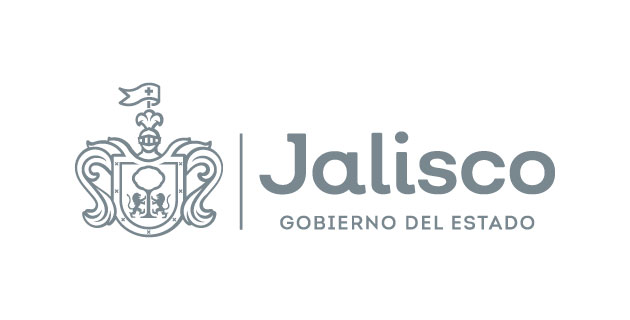 GOBIERNO DEL ESTADO DE JALISCOORGANISMO PÚBLICO DESCENTRALIZADO SERVICIOS DE SALUD JALISCO
BASESLICITACIÓN PÚBLICA LOCAL LCCC-024-2021“ADQUISICIÓN DE EQUIPOS DE CÓMPUTO E IMPRESORAS PARA DIVERSAS UNIDADES MÉDICAS DEL O.P.D. SERVICIOS DE SALUD JALISCO, QUE INCLUYE DESPLIEGUE Y SOLUCIÓN”De conformidad con lo previsto por el artículo 134 de la Constitución Política de los Estados Unidos Mexicanos; el artículo 69 numeral 3, de la Ley Orgánica del Poder Ejecutivo del Estado de Jalisco, los artículos 1, 2 y 3 de la Ley del Organismo Público Descentralizado Servicios de Salud Jalisco; los artículos 1, 2, 3, 4 punto 1 fracciones II, III, IV, V, VI, 23, 24, 25, 26 fracción II, 34, 35, 37, 49 numeral 1 y 2, 50, 51 fracción l, 52, 54, 55 fracción II, 56, 59, 60, 61, 62, 63, 69, 76, 84, 85 y 86 de la Ley de Compras Gubernamentales, Enajenaciones y Contratación de Servicios del Estado de Jalisco y sus Municipios; los artículos 1, 2, 3, 4, 5, 6, 13, 40, 51 y 54 de su Reglamento; los artículos 1, 2, 5, 10, 11, 12 fracción III, 14, 15, 16, 17, 18, 19, 21, 22, 23, 24, 25, 26, 27, 28 y demás correspondientes de las Normas, Políticas y Lineamientos de Adquisiciones, Arrendamientos y Servicios de la Entidad Paraestatal Organismo Público Descentralizado Servicios de Salud Jalisco; los artículos 1, 15 y 17 de la Ley de Austeridad y Ahorro del Estado de Jalisco y sus Municipios, y demás ordenamientos aplicables, el Organismo Público Descentralizado Servicios de Salud Jalisco, con domicilio en la calle Dr. Baeza Alzaga número 107, Colonia Centro, C.P. 44100, en la ciudad de Guadalajara, Jalisco; CONVOCA a las personas físicas y/o jurídicas interesadas en participar en el procedimiento de adquisición mediante la LICITACIÓN PÚBLICA LOCAL LCCC-024-2021 para la “ADQUISICIÓN DE EQUIPOS DE CÓMPUTO E IMPRESORAS PARA DIVERSAS UNIDADES MÉDICAS DEL O.P.D. SERVICIOS DE SALUD JALISCO, QUE INCLUYE DESPLIEGUE Y SOLUCIÓN”, en lo subsecuente PROCEDIMIENTO DE ADQUISICIÓN, el cual cuenta con suficiencia presupuestal y se llevará a cabo con Recursos Estatales del Ejercicio 2021 y de conformidad a lo establecido en las siguientes:B A S E S Para los fines de estas BASES, se entenderá por:CALENDARIO DE ACTIVIDADES(ACTOS)ESPECIFICACIONES.Los bienes e insumos por adquirir mediante el presente PROCESO LICITATORIO son los que se señalan en la tabla siguiente:El objeto del presente procedimiento es para llevar a cabo la “ADQUISICIÓN DE EQUIPOS DE CÓMPUTO E IMPRESORAS PARA DIVERSAS UNIDADES MÉDICAS DEL O.P.D. SERVICIOS DE SALUD JALISCO, QUE INCLUYE DESPLIEGUE Y SOLUCIÓN” conforme a las características señaladas en el Anexo 1. Carta de Requerimientos Técnicos, adjunto de las presentes BASES.Las propuestas deberán ser entregadas de manera presencial de acuerdo con el CALENDARIO DE ACTIVIDADES en el DOMICILIO citado en el mismo.El ÁREA REQUIRENTE será la encargada de la vigilancia de la correcta adquisición de los bienes o insumos, y será quien dará seguimiento al cumplimiento de las obligaciones, condiciones y requisitos establecidos en estas BASES y el Anexo 1. Carta de Requerimientos Técnicos. PLAZO, LUGAR Y CONDICIONES DE ENTREGA.La entrega de los bienes o insumos objeto de este PROCEDIMIENTO DE ADQUISICIÓN podrá ser en una sola exhibición o en parcialidades, dentro de los 75 días naturales posteriores de la publicación y notificación del FALLO.Para el registro y nomenclatura patrimonial de los equipos la entrega deberá efectuarse de manera programada en la Bodega de Inventarios de la Jefatura de Control de Bienes Muebles e Inmuebles, con domicilio en Altos Hornos No. 1385, Colonia Álamo Industrial, Guadalajara, Jalisco.Para la entrega se deberá de notificar al jefe de Control de Bienes Muebles e Inmuebles con mínimo 24 horas de anticipación, comunicándose al número telefónico 33362-41897.Sin menoscabo de la obligación del proveedor adjudicado de que, una vez inventariados los equipos, contara con un tiempo máximo de 30 días naturales para la implementación de las SOLUCIÓN ofertada en su propuesta técnica.Las obligaciones derivadas del presente procedimiento correrán a partir de la notificación del FALLO y bajo la estricta responsabilidad del PROVEEDOR, quien se asegurará de la entrega de los bienes hasta su correcta recepción y a entera satisfacción por parte del ORGANISMO.Se considerará que el PROVEEDOR ha entregado los bienes, objeto de este PROCEDIMIENTO DE ADQUISICIÓN, una vez que en la factura correspondiente se plasme el sello y firmas de la persona que recibe los bienes en la bodega de inventarios, del titular del ÁREA REQUIRENTE, y del Director inmediato superior de éste, mismos que forman parte del ORGANISMO.TRAMITE DE PAGO.El PROVEEDOR que resulte Adjudicado deberá facturar los bienes a nombre del ORGANISMO, debiendo cumplir con los requisitos fiscales establecidos por la legislación en la materia, con el Impuesto al Valor Agregado desglosado y especificando con exactitud la cantidad de los bienes con su precio unitario únicamente con dos decimales, en apego a lo establecido en el CONTRATO o pedido respectivo.El PROVEEDOR tendrá la obligación de solicitar una cita con el almacén respectivo del ORGANISMO y acudir en la fecha y hora establecida por el almacén correspondiente con la impresión de su factura, y a la cita deberá acudir el responsable del ÁREA REQUIRENTE, para que el PROVEEDOR esté en condiciones de realizar la entrega de los objetos adquiridos. El responsable del almacén respectivo plasmará su nombre, firma y sello en la factura como comprobante de la recepción de los objetos recibidos. Los responsables del almacén respectivo y del ÁREA REQUIRENTE, mismos que se señalan en estas bases plasmarán su nombre, firma y sello en la factura como comprobante de la recepción de los objetos recibidos, para validar que éstos cumplan con las características, requisitos y especificaciones solicitadas en el Anexo 1. Carta de Requerimientos Técnicos.*Cuando se trate de equipo de cómputo, software o hardware (equipo informático), el Organismo deberá designar a una persona de la Dirección de Tecnologías de la Información del Organismo, para verificar las características del software o hardware, y en este caso la persona designada, plasmará su nombre y firma en la factura como comprobante de la verificación de lo recibido.El ÁREA REQUIRENTE entregará toda la documentación señalada en el punto anterior anexando el formato denominado “solicitud para la glosa y trámite de pago”.La Coordinación de Inventarios y la Dirección de Recursos Financieros del Organismo procesarán el expediente (factura y soporte documental) y le darán trámite de pago.El ORGANISMO efectuará el pago total en Moneda Nacional y dentro de los 30 días hábiles siguientes a la correcta presentación del expediente en el área de glosa del ORGANISMO. El pago se realizará mediante transferencia vía electrónica, a la cuenta bancaria que el PROVEEDOR Adjudicado proporcione al ORGANISMO por escrito.Vigencia de precios.La PROPOSICIÓN presentada por los LICITANTES, será bajo la condición de precios fijos hasta la total entrega de los bienes. Al presentar su PROPUESTA en la presente Licitación, los PARTICIPANTES dan por aceptada esta condición. OBLIGACIONES DE LOS PARTICIPANTES.Contar con la capacidad administrativa, fiscal, financiera, legal, técnica y profesional para atender el requerimiento en las condiciones solicitadas.Presentar al momento del Registro para el Acto de Presentación y Apertura de Propuestas, el Manifiesto de Personalidad adjunto a estas BASES, con firma autógrafa, así como la copia de la Identificación Oficial Vigente de la persona que vaya a realizar la entrega del sobre cerrado.Presentar todos los documentos y anexos solicitados en el numeral 9 de las presentes BASES, ya que son parte integral de la propuesta, para todos los efectos legales a que haya lugar, a excepción de los documentos opcionales.En caso de resultar adjudicado, si el PARTICIPANTE se encontrara dado de baja o no registrado en el RUPC, como lo establece el artículo 17 de la LEY, deberá realizar su alta en los términos del artículo 27 del REGLAMENTO, a partir de la notificación de adjudicación, este requisito es factor indispensable para la celebración del CONTRATO. La Dirección de Padrón de Proveedores determinará si su giro está incluido en el ramo de bienes o servicios que participa. En caso de no cumplir con lo anterior, no podrá celebrarse CONTRATO alguno con dicho participante y de resultar conveniente, se celebrará con el segundo lugar o se iniciará un nuevo PROCEDIMIENTO DE ADQUISICIÓN.Para efectos de inscripción o actualización del registro, los interesados deberán cumplir con los requisitos señalados en el artículo 20 de la LEY, así como los referidos en los artículos 20, 21 y 22 de su REGLAMENTO; para ello deberán de acudir a la Dirección de Padrón de Proveedores dependiente de la Secretaría de Administración.En caso de resultar adjudicado, deberá de suscribir el CONTRATO en los formatos, términos y condiciones que la Dirección Jurídica del ORGANISMO establezca, mismo que atenderá en todo momento a las presentes BASES, el ANEXO 1 (CARTA DE REQUERIMIENTOS TÉCNICOS), junta de aclaraciones y la propuesta del adjudicado.JUNTA DE ACLARACIONES.Los licitantes que estén interesados en participar en el proceso de Licitación podrán presentar sus solicitudes de aclaración y manifiesto de interés en participar a través de los campos que están previstos en el formulario denominado “Solicitud de Aclaraciones” y el PARTICIPANTE tendrá que enviarlas al correo electrónico luisfrancisco.lopez@jalisco.gob.mx en formato Word establecido de conformidad al formato, en la fecha y horario establecido en el CALENDARIO DE ACTIVIDADES de las presentes BASES, de conformidad con los artículos 62 numeral 4, 63 y 70 de la LEY, 63, 64 y 65 de su REGLAMENTO.Las solicitudes de aclaración deberán plantearse de manera clara y concisa, además de estar directamente vinculadas con los puntos contenidos en la convocatoria, sus BASES y su Anexo 1. Carta de Requerimientos Técnicos, indicando el numeral o punto específico con el cual se relaciona. Las solicitudes que no cumplan con los requisitos señalados podrán ser desechadas a criterio del CONVOCANTE.Serán atendidas únicamente las solicitudes de aclaración que se hayan recibido en el tiempo y forma establecidos, sin embargo, en el acto de junta de aclaraciones, los asistentes podrán formular cuestionamientos que no hayan sido plasmados en el documento entregado de forma previa, sin embargo, el CONVOCANTE no tendrá obligación de dar respuesta a éstos en el acta correspondiente, a no ser que, a su juicio, las respuestas otorgadas sean de trascendencia para la convocatoria y sus anexos.El registro para asistir al acto de junta de aclaraciones se llevará a cabo de conformidad a la fecha y horario establecido en el CALENDARIO DE ACTIVIDADES de las presentes BASES en el DOMICILIO del ORGANISMO.El acto de JUNTA DE ACLARACIONES se llevará a cabo de conformidad a la fecha y horario establecido en el CALENDARIO DE ACTIVIDADES de las presentes BASES en el DOMICILIO del ORGANISMO, donde se dará respuesta a las preguntas recibidas.Las aclaraciones o la ausencia de ellas y los acuerdos tomados en el acto serán plasmados en el Acta de la Junta de Aclaraciones, la cual será parte integral de la presente convocatoria para los efectos legales a los que haya lugar.La asistencia de los licitantes o sus representantes legales a la junta de aclaraciones y/o visita de sitio, será optativa para los PARTICIPANTES, de conformidad con el articulo 62 numeral 4 de la LEY, pero las determinaciones que se acuerden dentro de la junta de aclaraciones serán de observancia obligatoria para todos aquellos que presenten proposiciones, aun para aquellos que no hayan asistido a las juntas de aclaraciones, o que desconozcan el resultado de dichos actos, esto con fundamento en el artículo 64 del REGLAMENTO.VISITA DE VERIFICACIÓN.Para este proceso de Adquisición NO APLICARÁ la visita de verificación. VISITA DE CAMPO.Para este proceso de Adquisición NO APLICARÁ la visita de campo. CARACTERÍSTICAS DE LA PROPUESTA.De conformidad con los artículos 64 y 65 de la LEY, el PARTICIPANTE deberá presentar su propuesta técnica y económica mecanografiada o impresa, debidamente firmada, dirigida al ORGANISMO en la que debe constar el desglose de cada uno de los servicios que está ofertando y que el CONVOCANTE solicita contratar. Todas y cada una de las hojas de la propuesta elaborada por el PARTICIPANTE, deberán presentarse firmadas de forma autógrafa por el titular o su representante legal. Todos los documentos que integren la propuesta deberán presentarse, dentro de un sobre cerrado en forma inviolable el cual deberá contener en su portada la fecha, nombre del PARTICIPANTE (Razón Social) y número del PROCEDIMIENTO DE ADQUISICIÓN. Los documentos no deberán estar alterados, tachados y/o enmendados.No se aceptarán opciones, el PARTICIPANTE deberá presentar una sola propuesta.La propuesta deberá estar dirigida al ORGANISMO PÚBLICO DESCENTRALIZADO SERVICIOS DE SALUD JALISCO y realizarse con estricto apego a las necesidades planteadas por el CONVOCANTE en las presentes BASES, de acuerdo con el servicio y especificaciones requeridas en el Anexo 1 (Carta de Requerimientos Técnicos).La oferta se presentará en moneda nacional con los precios unitarios, I.V.A. y demás impuestos que en su caso correspondan desglosados. La propuesta económica deberá considerar para los cálculos aritméticos únicamente dos decimales. La propuesta deberá incluir todos los costos involucrados, por lo que no se aceptará ningún costo extra o precios condicionados.El participante en su propuesta podrá ofertar características superiores a los solicitados, lo cual deberá sustentarse documentalmente y deberá ser corroborado por el área requirente en su dictamen técnico.Toda la documentación elaborada por el PARTICIPANTE deberá redactarse en español. Únicamente podrán presentarse certificaciones, folletos, catálogos y/o cualquier tipo de documento informativo en el idioma original, adjuntando traducción simple al español.El Anexo 2. Propuesta Técnica se requiere en formato digital en versión .doc y .pdf; el Anexo 3. Propuesta Económica se requiere en formato digital en versión .xlsx y .pdf; y los documentos solicitados en los Anexos 5, 9, 10 y 11, se requieren en versión .pdf, todo lo anterior almacenado en una memoria USB.El PARTICIPANTE deberá presentar de manera obligatoria, en los términos del formato establecido como Anexo 26 (Declaración de aportación cinco al millar para el Fondo Impulso Jalisco), su aceptación o no aceptación para la aportación cinco al millar del monto total adjudicado antes de IVA para el Fondo.La falta de alguna de estas características será causal desechamiento de la PROPUESTA del PARTICIPANTE.Características adicionales de las propuestas.Para facilitar en el acto de apertura la revisión de los documentos requeridos, se sugiere que éstos sean integrados en una carpeta de tres argollas conteniendo:Índice que haga referencia al número de hojas y orden de los documentos.Hojas simples de color que separen cada sección de la propuesta en la que se mencione de qué sección se trata.Solo los documentos originales que se exhiban con carácter devolutivo y por lo tanto no deban perforarse, presentarse dentro de micas. El no presentarlos dentro de la mica, exime de responsabilidad a la Unidad Centralizada de Compras de ser firmados y/o foliados.Las hojas foliadas en el orden solicitado, por ejemplo: 1/3, 2/3, 3/3.Sin grapas ni broches Baco.La PROPUESTA deberá presentarse en los términos de los formatos establecidos en los Anexos 2. Propuesta Técnica y 3. Propuesta EconómicaLa falta de alguna de las características adicionales de la propuesta no será causal de desechamiento de la PROPUESTA del PARTICIPANTE.Declaración de aportación cinco al millar para el Fondo Impulso JaliscoDe conformidad con el artículo 149 de la LEY los participantes deberán de manera obligatoria declarar por escrito en los términos del Anexo 7, su voluntad o su negativa para la aportación cinco al millar del monto total del contrato antes de IVA, para que sea destinado al FONDO. Bajo ningún supuesto dicha aportación deberá incrementar su propuesta económica ni repercutir en la calidad de los bienes y/o servicios a entregar, su contravención será causa de desechamiento de la propuesta presentada.En caso de aceptar realizar dicha aportación, la misma le será retenida por la Dirección de Recursos Financieros del ORGANISMO en una sola ministración en el primer pago, por lo que deberá señalar el concepto de retención del cinco al millar en el CFDI que se emita para efectos de pago.EstratificaciónEn los términos de lo previsto por el apartado 1 del Artículo 68 de la LEY, con el objeto de fomentar la participación de las micro, pequeñas y medianas empresas en los procedimientos de adquisición y arrendamiento de bienes muebles, así como la ADQUISICIÓN de servicios que realicen las dependencias y entidades de la Administración Pública Estatal, se deberá considerar el rango del PARTICIPANTE atendiendo a lo siguiente:MUESTRAS FÍSICAS.Para este PROCEDIMIENTO DE ADQUISICIÓN NO se requieren muestras físicas. PRESENTACIÓN Y APERTURA DE PROPUESTAS. Presentación y apertura de propuestas técnicas y económicas.Este acto se llevará a cabo de conformidad a la fecha y horario establecido en el CALENDARIO DE ACTIVIDADES de las presentes BASES, en el domicilio del ORGANISMO en la calle Dr. Baeza Alzaga # 107 Col. Centro, Guadalajara, Jalisco de conformidad con lo señalado en artículo 64 de la Ley de Compras Gubernamentales, Enajenaciones y Contratación de Servicios del Estado de Jalisco y sus Municipios.  
Los PARTICIPANTES que concurran al acto, deberán entregar con firma autógrafa el Manifiesto de Personalidad, adjunto a estas Bases, junto a una copia de su Identificación Oficial Vigente, así como firmar un registro de conformidad a la fecha y horario establecido en el CALENDARIO DE ACTIVIDADES de las presentes BASES para dejar constancia de su asistencia, y en el cual deberán anotar su nombre completo, número de su Identificación Oficial vigente, Razón Social de la empresa y hora de registro.No se tomará en cuenta la propuesta de cualquier PARTICIPANTE que no se haya registrado en tiempo y forma.EL SOBRE QUE INTEGRA LA PROPUESTA TÉCNICA y ECONÓMICA deberá contener la documentación siguiente impresa en papel membretado de la empresa y FIRMADO CADA ANEXO POR EL REPRESENTANTE LEGAL de manera OBLIGATORIA:Anexo 2. (Propuesta Técnica). Anexo 3. (Propuesta económica)Anexo 4. (Carta de Proposición).Manifiesto libre bajo protesta de decir verdad de contar con la capacidad administrativa, fiscal, financiera, legal, técnica y profesional para atender el requerimiento en las condiciones solicitadas.Anexo 5. (Acreditación) o documentos que lo acredite.Presentar copia vigente del RUPC (en caso de contar con él).Presentar copia simple legible del pago del impuesto estatal sobre erogaciones por remuneraciones al trabajo de máximo 60 días de antigüedad (impuesto del 2% sobre nómina), y original para su cotejoTratándose de personas jurídicas, deberá presentar, además:Original o copia certificada solo para cotejo (se devolverá al término del acto) y copia simple legible de la escritura constitutiva de la sociedad, y en su caso, de las actas donde conste en su caso, la prórroga de la duración de la sociedad, último aumento o reducción de su capital social; el cambio de su objeto de la sociedad, la transformación o fusión de la sociedad; de conformidad con lo señalado en los artículos 182 y 194 de la Ley General de Sociedades Mercantiles.Original o copia certificada solo para cotejo (se devolverá al término del acto) y copia simple legible del poder notarial o instrumento correspondiente del representante legal, en el que se le otorguen facultades para actos de administración; tratándose de Poderes Especiales, se deberá señalar en forma específica la facultad para participar en licitaciones o firmar contratos con el Gobierno.Los documentos referidos en los numerales A y B deben estar inscritos en el Registro Público de la Propiedad y del Comercio, cuando proceda, en términos del artículo 21 del Código de Comercio.Original o copia certificada solo para cotejo (se devolverá al término del Acto) y copia simple y ordenada (Asambleas Extraordinarias, etc.) de la documentación con la que acredite la personería jurídica de su Representante.Copia simple de Constancia de Situación Fiscal con fecha de emisión no mayor a 30 días naturales de antigüedad a la fecha del acto de PRESENTACION Y APERTURA DE PROPOSICIONES.Copia simple del comprobante de domicilio de los PARTICIPANTES, no mayor a 2 meses de antigüedad a la fecha del acto de PRESENTACION Y APERTURA DE PROPOSICIONES a nombre de la razón social del PARTICIPANTE.Declaración Anual del ISR completa del ejercicio fiscal del año 2020, con sus anexos y acuse.Tratándose de personas físicas, deberá presentar, además:Original de acta de nacimiento, misma que se quedará en el expediente.Copia simple de Constancia de Situación Fiscal con fecha de emisión no mayor a 30 días naturales de antigüedad a la fecha del acto de PRESENTACION Y APERTURA DE PROPOSICIONES.Copia simple del comprobante de domicilio de los PARTICIPANTES, no mayor a 2 meses de antigüedad a la fecha acto de PRESENTACION Y APERTURA DE PROPOSICIONES, a nombre del PARTICIPANTE.Última declaración del ISR completa del ejercicio fiscal del año 2020, en donde se observe el ingreso acumulado del ejercicio fiscal en comento.Anexo 6. (Declaración de Integridad y NO COLUSIÓN de proveedores).Anexo 7. Escrito de no conflicto de interés y de no inhabilitación.Anexo 8. (Estratificación) Obligatorio solo para PARTICIPANTES MIPYME.Anexo 9. Copia legible del documento de Cumplimiento de sus Obligaciones Fiscales emitida en sentido positivo emitido por el SAT, conforme al código fiscal de la federación y las reglas de la resolución miscelánea fiscal para el 2021, con fecha de emisión no mayor a 30 días naturales de antigüedad a la fecha acto de PRESENTACION Y APERTURA DE PROPOSICIONES, a nombre del PARTICIPANTE.Anexo 10. Copia legible de Opinión de Cumplimiento de Obligaciones en Materia de Seguridad Social con fecha de emisión no mayor a 30 días naturales de antigüedad a la fecha acto de PRESENTACION Y APERTURA DE PROPOSICIONES, a nombre del PARTICIPANTE.Anexo 11. El PARTICIPANTE deberá presentar copia simple legible de su Identificación Oficial Vigente y original o copia certificada para su cotejo, (se devolverá al término del acto).Anexo 12. Carta original del fabricante en la que especifique que el sistema de recuperación es de la misma marca del equipo ofertado, que borre y automáticamente re-instale el software con la imagen que el OPD Servicios de Salud Jalisco señale como de fábrica en la partición oculta del disco duro que incluya SO y todos los controladores necesarios.Anexo 13. Carta bajo protesta de decir verdad donde el proveedor debe considerar cualquier otro componente en HW, SW, mano de obra, viáticos, traslados, etc. Que se requieran para la correcta instalación, configuración y puesta a punto de los componentes de la solución, estos puntos deben estar incluidos en el precio de su propuesta.Anexo 14. Certificados en la SOLUCIÓN propuesta de cableado para los nodos de red, de al menos dos personas.Anexo 15. Certificado en la SOLUCIÓN propuesta de cableado para los nodos de red a nivel empresa, de al menos una persona.Anexo 16. Carta de apoyo en original y vigente del distribuidor autorizado emitida por el fabricante, mencionando el número de la licitación en la que participa.Anexo 17. Garantía (material) por escrito por parte del participante (mínimo un año en partes y mano de obra, para el equipo de cómputo además se deberá de considerar la actualización de drivers).Anexo 18. Copia de certificado ISO/IEC 20000:2018 a nombre del participante.Anexo 19. Carta emitida por el fabricante vigente en original, donde hace constar que el participante es centro de servicio autorizado local en el estado de Jalisco.Anexo 20. Manifiesto de contar con al menos con una persona certificad en PMP “Project Managenet Professional” (Gestión de proyectos profesionales).Anexo 21. Para acreditar la experiencia el PARTICIPANTE deberá presentar al menos un contrato de equipamiento tecnológico (Wifi, Equipo de procesamiento de datos o equipo de cómputo) o instalación de nodos de red a nivel estatal, con instituciones públicas celebrado en el estado de Jalisco con no más de 1 año de antigüedad.Anexo 22. Manifiesto bajo protesta de decir verdad que los equipos ofertados, SON NUEVOS, que no han sido remanufacturados o reacondicionados, reconstruido o se hayan utilizado como demostración.Anexo 23. Manifiesto de objeto social en actividad económica y profesionales.Anexo 25. Formato libre a través del cual el proveedor se comprometa a entregar la garantía de cumplimiento, señalada en el punto 22 de conformidad con lo establecido en el Anexo 24.Anexo 26. Declaración de Aportación Cinco al Millar para el Fondo Impulso Jalisco.LA FALTA DE CUALQUIERA DE LOS DOCUMENTOS ANTERIORMENTE DESCRITOS SERÁ MOTIVO DE DESECHAMIENTO, ASI MISMO EL ERROR EN SU PRESENTACIÓN, LAS INCONSISTENCIAS O DISCREPANCIAS EN LOS DATOS CONTENIDOS EN LOS ESCRITOS, ASI COMO SU OMISIÓN PARCIAL O TOTAL DE LA PROPUESTA DEL PARTICIPANTE.Este acto se llevará de la siguiente manera:A este acto deberá asistir un Representante de la empresa y presentar con firma autógrafa el Manifiesto de Personalidad adjunto a estas BASES, así como una copia de su Identificación Oficial vigente (pasaporte, credencial para votar con fotografía, cédula profesional o cartilla del servicio militar); Los PARTICIPANTES que concurran al acto firmarán un registro para dejar constancia de su asistencia.Los PARTICIPANTES registrados entregarán su propuesta en sobre cerrado en forma inviolable;En el momento en que se indique, los PARTICIPANTES ingresarán a la sala, llevándose a cabo la declaración oficial del inicio del acto;Se mencionará los PARTICIPANTES presentes;Se procederá a la apertura del sobre con las PROPUESTAS, verificando la documentación solicitada en el numeral 9 de las presentes BASES, sin que ello implique la evaluación de su contenido;Los PARTICIPANTES darán lectura al total de su oferta económica I.V.A. incluido; Cuando menos uno de los integrantes del COMITÉ asistentes y uno de los PARTICIPANTES presentes (primero o el último de la hoja de registro, cuando aplique), rubricaran la primera hoja de los documentos solicitados en el numeral 9 de estas BASES;Todos los documentos presentados se integrarán al expediente del proceso y quedarán en poder del CONVOCANTE para su análisis, constancia de los actos y posterior FALLO;Si por cualquier causa el COMITÉ no cuente con quorum legal para sesionar en la fecha establecida para el acto de presentación y apertura de propuestas, o se deba suspender la sesión por causas justificadas, se solicitará a los PARTICIPANTES que hayan comparecido que procedan al registro y a entrega de los sobres con sus propuestas, firmándose estos en su presencia por al menos dos miembros del COMITÉ, quedando a resguardo del Secretario del COMITÉ junto con la lista de asistencia, bajo su más estricta responsabilidad, y hasta el momento de su apertura, debiéndose proceder a la apertura de los sobres en la Sesión inmediata siguiente, para lo cual se notificará a los PARTICIPANTES el día y hora en que se celebrará.Criterios para la evaluación de las propuestas y la adjudicación. El Presente PROCEDIMIENTO DE ADQUISICIÓN, será adjudicado a un PARTICIPANTE.Para la evaluación se procederá conforme a lo señalado en el apartado 2 del Artículo 66 de la LEY, en los Procedimientos de Licitación Pública y en el artículo 69 de su REGLAMENTO, en donde se aceptarán las ofertas que cumplan con los requerimientos establecidos en este procedimiento y cubran las características técnicas establecidas en el Anexo 1 (Carta de Requerimientos Técnicos).Se establece como criterio de evaluación el BINARIO, mediante el cual sólo se Adjudica a quien cumpla con los requisitos establecidos por el CONVOCANTE (PROPUESTA TÉCNICA) y oferte el precio más bajo (PROPUESTA ECONÓMICA), considerando los criterios establecidos en la propia LEY, en este supuesto, el CONVOCANTE evaluará al menos las dos PROPUESTAS cuyo precio resulte ser más bajo, de no resultar estas solventes, se evaluarán las que les sigan en precio. Para lo cual será indispensable cumplir con los requisitos especificados en el Anexo 1 (Carta de Requerimientos Técnicos).  9.2.1 CRITERIOS DE PREFERENCIA, EMPATE Y PRECIOS NO CONVENIENTEDe acuerdo con el apartado 1 del artículo 68 de la LEY, el ORGANISMO o el COMITÉ, según sea el caso, podrán distribuir la adjudicación de los bienes o servicios entre los proveedores empatados, bajo los criterios señalados en el apartado 2 del artículo 49 y 68 de la LEY y de conformidad a lo dispuesto en el artículo 70 de su REGLAMENTO.Para aplicar los criterios de preferencia señalados en el artículo 49 de la LEY, la diferencia de precios deberá analizarse respecto de las mismas partidas en cada una de las proposiciones, y no por el total de estas.Para determinar el precio no conveniente o no aceptable se aplicará lo establecido en el artículo 69 apartado 1, fracción III de la LEY, en relación con su correlativo 69, segundo párrafo de su REGLAMENTO.ACLARACIÓN DE LAS PROPUESTAS.El director de Recursos Materiales o el funcionario que éste designe podrá solicitar aclaraciones relacionadas con las propuestas, a cualquier PARTICIPANTE por el medio que disponga, con fundamento en lo previsto en el artículo 69 apartado 6 de la LEY. COMUNICACIÓN.Salvo lo dispuesto en el párrafo que antecede, desde la apertura de las propuestas y hasta el momento de la notificación de la adjudicación, los PARTICIPANTES no se podrán poner en contacto con el CONVOCANTE, para tratar cualquier aspecto relativo a la evaluación de su propuesta. Cualquier intento por parte de un PARTICIPANTE de ejercer influencia sobre el CONVOCANTE para la evaluación o adjudicación, dará lugar a que se deseche su PROPUESTA.DESECHAMIENTO DE PROPUESTAS DE LOS PARTICIPANTES.El CONVOCANTE en aras de la evaluación técnica, a través del COMITÉ, desechará total o parcialmente las propuestas de los PARTICIPANTES que incurran en cualquiera de las siguientes situaciones:Se encuentren en alguno de los casos previstos por el Artículo 52 de la LEY, o se compruebe su incumplimiento o mala calidad como PROVEEDOR del Gobierno del Estado, y las sanciones aplicadas con motivo de su incumplimiento se encuentren en vigor.Si incumple con cualquiera de los requisitos solicitados en las presentes BASES y sus anexos.Si un socio o administrador forma parte de dos o más de las empresas PARTICIPANTES, o forma parte de alguna empresa a la que se le haya cancelado o suspendido el registro en el Padrón.Cuando la propuesta presentada no esté firmada por la persona legalmente facultada para ello.La falta de cualquier documento solicitado. La presentación de datos falsos.Cuando de diversos elementos se advierta la posible existencia de arreglo entre los PARTICIPANTES para elevar los precios objeto del presente PROCEDIMIENTO DE ADQUISICIÓN.Si se acredita que al PARTICIPANTE que corresponda se le hubieren rescindido uno o más contratos por causas imputables al mismo y/o las sanciones aplicadas con motivo de incumplimiento se encuentren en vigor.Si el PARTICIPANTE no demuestra tener capacidad administrativa, fiscal, financiera, legal, técnica, de producción o distribución adecuada para atender el requerimiento de los servicios en las condiciones solicitadas.Si las ofertas presentadas no se realizan con estricto apego a las necesidades mínimas planteadas por el CONVOCANTE en las presentes BASES de acuerdo con la descripción de las especificaciones y servicios requeridos.Cuando el PARTICIPANTE se niegue a que le practiquen visitas de verificación o inspección por parte del CONVOCANTE, en caso de que ésta decida realizar visitas.Cuando las propuestas presentadas sean superiores al presupuesto asignado.SUSPENSIÓN O CANCELACIÓN DEL PROCEDIMIENTO DE ADQUISICIÓN.El CONVOCANTE a través del COMITÉ, podrá cancelar o suspender parcial o totalmente el PROCEDIMIENTO DE ADQUISICIÓN, de acuerdo con las causales que se describen en el apartado 3 del artículo 71 de la LEY y en el artículo, 74, 75 y 76 de su Reglamento o los supuestos que a continuación se señalan:Por caso fortuito o fuerza mayor o cuando ocurran razones de interés general.Cuando se advierta que las BASES difieren de las especificaciones de los servicios que se pretenden adquirir.Si se presume o acredita la existencia de irregularidades.Si ninguna de las ofertas propuestas en este PROCEDIMIENTO DE ADQUISICIÓN, aseguran al Gobierno del Estado de Jalisco las mejores condiciones disponibles para la adjudicación de los servicios materia de este PROCEDIMIENTO DE ADQUISICIÓN, por resultar superiores a los del mercado o ser inferiores a tal grado que el CONVOCANTE presuma que ninguno de los PARTICIPANTES podrá cumplir con el suministro de estos.Por orden escrita debidamente fundada y motivada o por resolución firme de autoridad judicial; por la CONTRALORÍA con motivo de inconformidades; así como por la DIRECCIÓN, en los casos en que tenga conocimiento de alguna irregularidad.En caso de que el PROCEDIMIENTO DE ADQUISICIÓN sea suspendido o cancelado se avisará a todos los PARTICIPANTES.DECLARACIÓN DE PROCEDIMIENTO DE ADQUISICIÓN DESIERTO.El CONVOCANTE a través del COMITÉ, podrá declarar parcial o totalmente desierto el PROCEDIMIENTO DE ADQUISICIÓN de conformidad con el artículo 71, apartado 1 de la “LEY” o los supuestos que a continuación se señalan:Cuando no se reciba ninguna propuesta en el acto de presentación y apertura de propuestas.Cuando ninguna de las propuestas cumpla con todos los requisitos solicitados en estas BASES.Si a criterio de la Dirección de Recursos Materiales ninguna de las propuestas cubre los elementos que garanticen al GOBIERNO DEL ESTADO las mejores condiciones.Si la oferta del Participante que pudiera ser objeto de adjudicación excede el presupuesto autorizado para este PROCEDIMIENTO DE ADQUISICIÓN.Si después de efectuada la evaluación técnica y económica no sea posible adjudicar a ningún Participante.NOTIFICACIÓN DEL FALLO O RESOLUCIÓN.Será dentro de los veinte días naturales siguientes al acto de presentación y apertura de propuestas, de acuerdo con lo establecido en el apartado 1 del artículo 69 de la LEY, se dará a conocer la resolución del presente procedimiento en el ORGANISMO ubicado en la calle Dr. Baeza Alzaga # 107, Col. Centro, del Municipio de Guadalajara, Jalisco, donde se les entregará una copia de este. Además, a través de la página web del ente.Se fijará un ejemplar del acta de fallo en los estrados del ORGANISMO durante un periodo mínimo de 10 días naturales, siendo de la exclusiva responsabilidad del PROVEEDOR el acudir a enterarse de su contenido.La UNIDAD CENTRALIZADA DE COMPRAS hará de conocimiento al PROVEEDOR la resolución del PROCEDIMIENTO DE ADQUISICIÓN, por medio de correo institucional, al correo que se proporcione para notificaciones mediante anexo 4 CARTA DE PROPOSICIÓN en el ACTO DE PRESENTACION Y APERTURA DE PROPOSICIONES.La notificación del FALLO o RESOLUCIÓN podrá diferirse o anticiparse en los términos del artículo 65 fracción III de la LEY.Con la notificación del FALLO o RESOLUCIÓN por el que se adjudica el CONTRATO, las obligaciones derivadas de éste serán exigibles de conformidad al artículo 77 apartado 1 de la LEY.FACULTADES DEL COMITÉEl COMITÉ resolverá cualquier situación no prevista en estas BASES y tendrá las siguientes facultades:Dispensar defectos de las propuestas, cuya importancia en sí no sea relevante, siempre que exista la presunción de que el PARTICIPANTE no obró de mala fe.Rechazar propuestas cuyo importe sea de tal forma inferior, que la CONVOCANTE considere que el PARTICIPANTE no podrá prestar los servicios, por lo que incurrirá en incumplimiento.Si al revisar las propuestas existiera error aritmético y/o mecanográfico, se reconocerá el resultado correcto y el importe total será el que resulte de las correcciones realizadas.Cancelar, suspender o declarar desierto el procedimiento.Verificar todos los datos y documentos proporcionados en la propuesta correspondiente, y si se determina que por omisión o dolo el PARTICIPANTE, no estuviera en posibilidad de cumplir con lo solicitado en estas BASES y sus anexos, el COMITÉ podrá adjudicar al PARTICIPANTE que hubiera obtenido el segundo lugar de acuerdo con la evaluación que se practique a las propuestas presentadas o convocar a un nuevo PROCEDIMIENTO DE ADQUISICIÓN si así lo considera conveniente.Solicitar el apoyo a cualquiera de las áreas técnicas del gobierno del estado, con el fin de emitir su resolución;Realizar las aclaraciones pertinentes respecto a lo establecido en las presentes BASES; y Demás descritas en el artículo 24 de la LEY.De conformidad con los artículos 23, 24 y 31 de la LEY, las consultas, asesorías, análisis opinión, orientación y RESOLUCIONES que son emitidas por el COMITÉ de Adquisiciones son tomadas considerando única y exclusivamente la información, documentación y dictámenes que lo sustenten o fundamente y que son presentados por parte de los LICITANTES y Servicios Públicos a quienes corresponda, siendo de quien los presenta la responsabilidad de su revisión, acciones, veracidad, faltas u omisiones en su contenido. TESTIGOS SOCIALESNO APLICA FIRMA DEL CONTRATO.El PARTICIPANTE adjudicado se obliga a proporcionar la documentación que le sea requerida, además firmar el CONTRATO en un plazo de 1 a 5 días hábiles contados a partir de la fecha de la publicación y notificación del FALLO, conforme al numeral 15 de las presentes BASES. Una vez firmado en su totalidad se le proporcionará un ejemplar, previa entrega de las garantías de cumplimiento del CONTRATO, esto de conformidad con el artículo 76 de la LEY.  El CONTRATO podrá ser modificado de acuerdo con lo establecido en los artículos 80 y 81 de la LEY.El CONTRATO deberá suscribirse en los formatos, términos y condiciones que determine la Dirección Jurídica del ORGANISMO, mismo que corresponderá en todo momento a lo establecido en las presentes BASES, el Anexo 1 (Carta de Requerimientos Técnicos) y la propuesta del PROVEEDOR adjudicado.Si el interesado no firma el CONTRATO por causas imputables al mismo, el ORGANISMO por conducto del COMITÉ, sin necesidad de un nuevo procedimiento, deberá adjudicar el CONTRATO al PARTICIPANTE que haya obtenido el segundo lugar, siempre que la diferencia en precio con respecto a la proposición inicialmente adjudicada no sea superior a un margen del diez por ciento (10%). En caso de que hubiera más de un PARTICIPANTE que se encuentre dentro de ese margen, se les convocará a una nueva sesión en donde podrán mejorar su oferta económica y se adjudicará a quien presente la de menor precio. De resultar conveniente se podrá cancelar e iniciar un nuevo PROCEDIMIENTO DE ADQUISICIÓN.CONTRATO DE TRACTO SUCESIVONO APLICAVIGENCIA DEL CONTRATO.El CONTRATO a celebrarse con el PARTICIPANTE que resulte adjudicado en el presente PROCEDIMIENTO, tendrá una vigencia a partir de la publicación y notificación del FALLO y concluirá el 31 de diciembre del 2021.Para el tiempo de entrega de los bienes objeto de esta LICITACIÓN el licitante deberá considerar lo establecido en el punto 2 de la presente CONVOCATORIA, mismo que podrá prorrogarse conforme a lo previsto en el artículo 80 de la LEY.ANTICIPO.Para el presente PROCEDIMIENTO DE ADQUISICIÓN no se otorgará anticipo.GARANTÍAS.En caso de que el monto total del CONTRATO incluyendo el I.V.A., y sea superior a $50,000.00 M.N. (Cincuenta mil pesos 00/100 moneda nacional), el PROVEEDOR deberá entregar una garantía del 10% (diez por ciento) del monto total del CONTRATO con el I.V.A. incluido, para responder por el cumplimiento de las obligaciones establecidas en las presentes BASES y en el CONTRATO respectivo, de conformidad a la normatividad vigente. La entrega de la garantía será dentro de los 3 días hábiles posteriores a la Emisión y Publicación del FALLO.La garantía deberá instrumentarse ser a través de fianza, que deberá ser expedida por afianzadora nacional y contener el texto del Anexo 24 en las presentes BASES denominado TEXTO DE LA FIANZA DEL 10% DE GARANTÍA DE CUMPLIMIENTO DEL CONTRATO (fianza del 10% del cumplimiento del CONTRATO) a favor del Organismo Público Descentralizado Servicios de Salud Jalisco, previsto en el artículo 76 fracción IX y 84 de la LEY. Dichas garantías deberán constituirse en Moneda Nacional y estarán en vigor a partir de la fecha del CONTRATO, pudiendo ser exigibles en cualquier tiempo, en la cual, la Compañía Afianzadora se deberá sujetar a la Competencia de los Tribunales del Primer Partido Judicial del Estado de Jalisco, así como aceptar el afianzamiento en caso de que se otorgue alguna prórroga a su fiado, o se celebre acuerdo modificatorio al CONTRATO principal con éste, sin necesidad de que se notifique a la afianzadora las prórrogas que en su caso se otorguen al fiado.SANCIONES.Se podrá cancelar el CONTRATO y podrá hacerse efectiva la garantía de cumplimiento de CONTRATO en lo dispuesto en el artículo 116 de la LEY, en los siguientes casos:Cuando el PROVEEDOR no cumpla con alguna de las obligaciones estipuladas en el CONTRATO.Cuando hubiese transcurrido el plazo adicional que se concede a los PROVEEDORES, para corregir las causas de rechazos que en su caso se efectúen.En caso de entregar productos o servicios con especificaciones diferentes a las ofertadas, el ORGANISMO considerará estas variaciones como un acto doloso y será razón suficiente para hacer efectiva la garantía de cumplimiento de CONTRATO y la cancelación total del pedido y/o CONTRATO, aun cuando el incumplimiento sea parcial e independientemente de los procedimientos legales que se originen.En caso de rescisión del CONTRATO por parte del ORGANISMO por cualquiera de las causas previstas en las presentes BASES o en el CONTRATO.DE LA PENALIZACIÓN POR ATRASO EN LA ENTREGA. En caso de que el PROVEEDOR tenga atraso en la entrega de los servicios por cualquier causa que no sea derivada del ORGANISMO, se le aplicará una pena convencional de conformidad a la siguiente tabla:DEL RECHAZO Y DEVOLUCIONES. En caso de que el servicio prestado por el PROVEEDOR sea falto de calidad en general, no se presente con elementos capacitados, o no cumpla con las diferentes especificaciones solicitadas, el ORGANISMO podrá rechazarlos, en caso de haberse realizado el pago, el PROVEEDOR se obliga devolver las cantidades pagadas con los intereses correspondientes, aplicando una tasa equivalente al interés legal sobre el monto a devolver, lo anterior sin perjuicio de que se pueda hacer efectiva la garantía señalada en el numeral 22 de las presentes BASES, y ejercerse las acciones correspondientes por daños y perjuicios.DE LA OPINIÓN POSITIVA DE LA OBLIGACIONES FISCALES (SAT).El PARTICIPANTE deberá presentar el documento actualizado donde el Servicio de Administración Tributaria (SAT) emita una opinión positiva de cumplimiento de obligaciones fiscales, la cual podrá obtenerse por Internet en la página del SAT, en la opción “Mi portal”, con la Clave de Identificación Electrónica Fortalecida.Lo anterior, se solicita de conformidad con los términos de la disposición 2.1.39. de la resolución Miscelánea Fiscal para 2021, publicada en el Diario Oficial de la Federación.Dicho documento se deberá presentar en sentido positivo y será verificado el código QR contenido en el documento, para lo cual el PARTICIPANTE deberá cerciorarse de que la impresión de este sea legible para llevar a cabo la verificación. Las inconsistencias en este punto serán motivo de desechamiento de la PROPUESTA del PARTICIPANTE.DE LA OPINIÓN POSITIVA DE LAS OBLIGACIONES EN MATERIA DE SEGURIDAD SOCIAL (IMSS).El PARTICIPANTE deberá presentar la opinión del cumplimiento de obligaciones en materia de Seguridad Social, o en su caso deberá presentar el documento del cual se desprenda que no cuenta con trabajadores dados de alta, en cualquier caso, el documento deberá ser emitido por el Instituto Mexicano del Seguro Social. Las inconsistencias en este punto serán motivo de desechamiento de la PROPUESTA del PARTICIPANTE.INCONFORMIDADES.Se dará curso al procedimiento de inconformidad conforme a lo establecido por los artículos 91 y 92 de la LEY.DERECHOS DE LOS LICITANTES Y “PROVEEDORES”.Inconformarse en contra de los actos de la LICITACIÓN, su cancelación y la falta de formalización del CONTRATO en términos de los artículos 90 a 109 de la LEY;Tener acceso a la información relacionada con la CONVOCATORIA, igualdad de condiciones para todos los interesados en participar y que no sean establecidos requisitos que tengan por objeto o efecto limitar el proceso de competencia y libre concurrencia.Derecho al pago en los términos pactados en el CONTRATO, o cuando no se establezcan plazos específicos dentro de los veinte días naturales siguientes a partir de la entrega de la factura respectiva, previa entrega de los bienes o prestación de los servicios en los términos del CONTRATO de conformidad con el artículo 87 de la LEY;Solicitar el procedimiento de conciliación ante cualquier diferencia derivada del cumplimiento del CONTRATO o pedidos en términos de los artículos 110 a 112 de la LEY;Denunciar cualquier irregularidad o queja derivada del procedimiento ante el órgano correspondiente.Guadalajara, Jalisco; 08 de junio del año 2021.Licitación Pública Local LCCC-024-2021“ADQUISICIÓN DE EQUIPOS DE CÓMPUTO E IMPRESORAS PARA DIVERSAS UNIDADES MÉDICAS DEL O.P.D. SERVICIOS DE SALUD JALISCO, QUE INCLUYE DESPLIEGUE Y SOLUCIÓN”RELACIÓN DE ANEXOSSOLICITUD DE ACLARACIONESLicitación Pública Local LCCC-024-2021“ADQUISICIÓN DE EQUIPOS DE CÓMPUTO E IMPRESORAS PARA DIVERSAS UNIDADES MÉDICAS DEL O.P.D. SERVICIOS DE SALUD JALISCO, QUE INCLUYE DESPLIEGUE Y SOLUCIÓN”Licitación Pública Local LCCC-024-2021“ADQUISICIÓN DE EQUIPOS DE CÓMPUTO E IMPRESORAS PARA DIVERSAS UNIDADES MÉDICAS DEL O.P.D. SERVICIOS DE SALUD JALISCO, QUE INCLUYE DESPLIEGUE Y SOLUCIÓN”Guadalajara Jalisco, a ___ de ____ del 2021.ORGANISMO PÚBLICO DESCENTRALIZADOSERVICIOS DE SALUD JALISCOPRESENTE.AT’N: L. C. P. Gildardo Flores FregosoDirector de Recursos MaterialesDeclaro bajo protesta de decir verdad, que cuento con las facultades suficientes para intervenir en el Acto de Presentación y Apertura de Proposiciones y presentar la propuesta en sobre cerrado (a nombre propio/a nombre de mi representada) en mi carácter de (persona física/representante legal/apoderado) asimismo, manifiesto que (no me encuentro/mi representada no se encuentra) en ninguno de los supuestos establecidos en el artículo 52 de la Ley de Compras Gubernamentales, Enajenaciones y Contratación de Servicios del Estado de Jalisco y sus Municipios.La presentación de este documento es de carácter obligatorio. Sin él no se podrá participar ni entregar propuesta alguna ante la UNIDAD CENTRALIZADA DE COMPRAS, de conformidad con el artículo 59, numeral 1 párrafos VI y VIII de la Ley de Compras Gubernamentales, Enajenaciones y Contratación de Servicios del Estado de Jalisco y sus Municipios.Nota: en caso de no ser el representante legal, este documento fungirá como Carta Poder simple, por lo que la figura de la persona que asista será la de “Apoderado”, y en cuyo caso, este documento deberá ser firmado también por el Representante Legal.ATENTAMENTE________________________________Nombre y firma del Participanteo Representante Legal del mismo.ATENTAMENTE___________________________________Nombre y firma de quien recibe el poderANEXO 1. CARTA DE REQUERIMIENTOS TÉCNICOSLicitación Pública Local LCCC-024-2021 “ADQUISICIÓN DE EQUIPOS DE CÓMPUTO E IMPRESORAS PARA DIVERSAS UNIDADES MÉDICAS DEL O.P.D. SERVICIOS DE SALUD JALISCO, QUE INCLUYE DESPLIEGUE Y SOLUCIÓN”- - - - - - - - - - - - - - - - - - - - - - - - - - - - - - - - - - - - - FIN DEL ANEXO - - - - - - - - - - - - - - - - - - - - - - - - - - - - - - - - - - - -ANEXO 2.Licitación Pública Local LCCC-024-2021“ADQUISICIÓN DE EQUIPOS DE CÓMPUTO E IMPRESORAS PARA DIVERSAS UNIDADES MÉDICAS DEL O.P.D. SERVICIOS DE SALUD JALISCO, QUE INCLUYE DESPLIEGUE Y SOLUCIÓN”Guadalajara Jalisco, a ___ dé ____ de 2021.PROPUESTA TÉCNICANOTA: Se deberá realizar el desglose a detalle del Anexo1 (Carta de requerimientos técnicos) cumpliendo con lo requerido en el mismo en formato libre.En caso de ser adjudicado proporcionaré servicios en los términos y condiciones del presente anexo, la orden de compra y/o contrato, la convocatoria y las modificaciones que se deriven de las aclaraciones del presente procedimiento.Seré responsable por los defectos, vicios ocultos o falta de calidad en general de los bienes por cualquier otro incumplimiento en que puedan incurrir en los términos de la orden de compra y contrato. ATENTAMENTE_______________________________________________________Nombre y firma del Participante o Representante Legal del mismoANEXO 3.Licitación Pública Local LCCC-024-2021“ADQUISICIÓN DE EQUIPOS DE CÓMPUTO E IMPRESORAS PARA DIVERSAS UNIDADES MÉDICAS DEL O.P.D. SERVICIOS DE SALUD JALISCO, QUE INCLUYE DESPLIEGUE Y SOLUCIÓN”Guadalajara Jalisco, a ___ de ____ del 2021.PROPUESTA ECONÓMICACANTIDAD CON LETRA:TIEMPO DE ENTREGA: (De no señalar fecha específica, el Licitante deberá señalar si el número de días son hábiles o naturales, tomando en cuenta que estos se contarán a partir de la suscripción del contrato en caso de resultar adjudicado CONDICIONES DE PAGO:(De solicitar anticipo establecer el porcentaje)(De solicitar pagos parciales, deberá especificar el monto de cada parcialidad contra entrega y entera satisfacción del organismo).Declaro bajo protesta de decir verdad que los precios cotizados son bajo la condición de precios fijos hasta la total prestación de los servicios o entrega de los bienes y que los precios incluyen todos los costos involucrados y se presentan en moneda nacional con los impuestos desglosados. Manifiesto que los precios cotizados en la presente propuesta serán los mismos en caso de que la Dirección de Recursos Materiales y/o el COMITÉ según corresponda opte por realizar ajustes al momento de adjudicar de forma parcial los bienes o servicios objeto de este PROCEDIMIENTO DE ADQUISICIÓN.ATENTAMENTE___________________________Nombre y firma del Participanteo Representante Legal del mismo.ANEXO 4.Licitación Pública Local LCCC-024-2021“ADQUISICIÓN DE EQUIPOS DE CÓMPUTO E IMPRESORAS PARA DIVERSAS UNIDADES MÉDICAS DEL O.P.D. SERVICIOS DE SALUD JALISCO, QUE INCLUYE DESPLIEGUE Y SOLUCIÓN”CARTA DE PROPOSICIÓNGuadalajara Jalisco, a ___ de ____ del 2021.ORGANISMO PÚBLICO DESCENTRALIZADOSERVICIOS DE SALUD JALISCOPRESENTE.AT’N: L. C. P. Gildardo Flores FregosoDirector de Recursos MaterialesEn atención al procedimiento de Licitación Pública Local LCCC-024-2021 relativo a la ADQUISICIÓN de “ADQUISICIÓN DE EQUIPOS DE CÓMPUTO E IMPRESORAS PARA DIVERSAS UNIDADES MÉDICAS DEL O.P.D. SERVICIOS DE SALUD JALISCO, QUE INCLUYE DESPLIEGUE Y SOLUCIÓN”. En lo subsecuente PROCEDIMIENTO DE ADQUISICIÓN, el suscrito (nombre del firmante) en mi calidad de Representante Legal de (Nombre del Participante), manifiesto bajo protesta de decir verdad que:Que cuento con facultades suficientes para suscribir la propuesta en el presente PROCEDIMIENTO DE ADQUISICIÓN, así como para la firma y presentación de los documentos y el contrato que se deriven de éste, a nombre y representación de (Persona Física o Jurídica). Así mismo, manifiesto que cuento con número de PROVEEDOR (XXXXXXXXXXXX) y con Registro Federal de Contribuyentes (XXXXXXXXX), y en su caso me comprometo a realizar los trámites de registro y actualización ante el Padrón de proveedores en los términos señalados en las presentes BASES, para la firma del contrato que llegare a celebrarse en caso de resultar adjudicado.Que mi representada señala (o “que señalo”) como domicilio para todos los efectos legales a que haya lugar la finca marcada con el número xx de la calle xx, de la colonia XXXXXXXXXXXXX, de la ciudad de xx, C.P. XXXXX, teléfono xx, fax xxxx y correo electrónico XXXXXX.Que he leído, revisado y analizado con detalle todas las condiciones de las BASES del presente PROCEDIMIENTO DE ADQUISICIÓN, las especificaciones correspondientes y el juego de Anexos que me fueron proporcionados por el Organismo Público Descentralizado Servicios de Salud Jalisco, obligándome a cumplir con lo estipulado en cada uno de ellos y/o acatar las aclaraciones realizadas por las áreas técnicas del presente procedimiento.Que mi representante entregará (o “Que entregaré”) los bienes y/o servicios a que se refiere el presente Procedimiento de Licitación de acuerdo con las especificaciones y condiciones requeridas en las BASES de este PROCEDIMIENTO DE ADQUISICIÓN, con los precios unitarios señalados en mi propuesta económica. Que se han formulado cuidadosamente todos y cada uno de los precios unitarios que se proponen, tomando en consideración las circunstancias previsibles que puedan influir sobre ellos. Dichos precios se presentan en moneda nacional e incluyen todos los cargos directos e indirectos que se originen en la elaboración de los bienes y/o servicios hasta su recepción total por parte del Gobierno del Estado.Manifiesto que los precios cotizados en la presente propuesta serán los mismos en caso de que la Dirección General de Abastecimientos opte por realizar ajustes al momento de adjudicar de forma parcial los bienes o servicios objeto de este PROCEDIMIENTO DE ADQUISICIÓN.En caso de resultar favorecidos, nos comprometemos (O “me comprometeré) a firmar el contrato en los términos señalados en las BASES del presente PROCEDIMIENTO DE ADQUISICIÓN.Que mi representante no se encuentra (o “Que no me encuentro”) en alguno de los supuestos del artículo 52 de la Ley de Compras Gubernamentales, Enajenaciones y Contratación de Servicios del Estado de Jalisco y sus Municipios, y tampoco en las situaciones previstas para el DESECHAMIENTO DE LAS PROPUESTAS DE LOS PARTICIPANTES que se indican en las BASES del presente PROCEDIMIENTO DE ADQUISICIÓN.Mi representada señala (o “Que señalo”) como domicilio para todos los efectos legales a que haya lugar la finca marcada con el número ______ de la calle _____, de la colonia ____, de la ciudad de ______, C.P. ______, teléfono ______, fax ______ y correo electrónico _______@_______; solicitándoles y manifestando mi conformidad de que todas las notificaciones que se tengan que practicar y aún las personales, se me hagan por correo electrónico en la cuenta anteriormente señalada, sujetándome a lo que establecen los artículos 106 y 107 del Código de Procedimientos Civiles del Estado de Jalisco, aplicado supletoriamente, para que la autoridad estatal lleve a cabo las notificaciones correspondientes.Que por mí o a través de interpósita persona, me abstendré de adoptar conductas, para que los servidores públicos, induzcan o alteren las evaluaciones de las cotizaciones, el resultado del procedimiento, u otros aspectos que otorguen condiciones más ventajosas con relación a los demás Oferentes.ATENTAMENTE_____________________________Nombre y firma del Participante o Representante Legal del mismoANEXO 5.Licitación Pública Local LCCC-024-2021“ADQUISICIÓN DE EQUIPOS DE CÓMPUTO E IMPRESORAS PARA DIVERSAS UNIDADES MÉDICAS DEL O.P.D. SERVICIOS DE SALUD JALISCO, QUE INCLUYE DESPLIEGUE Y SOLUCIÓN”Guadalajara Jalisco, a ___ de ____ del 2021.ACREDITACIÓNORGANISMO PÚBLICO DESCENTRALIZADOSERVICIOS DE SALUD JALISCOPRESENTE.AT’N: L. C. P. Gildardo Flores FregosoDirector de Recursos MaterialesYo, (nombre), manifiesto bajo protesta de decir verdad, que los datos aquí asentados son ciertos y han sido verificados, manifiesto que no me encuentro inhabilitado por resolución de autoridad competente alguno, así como que cuento con facultades suficientes para suscribir la cotización y comprometerme en el Procedimiento de Licitación Pública Local LCCC-024-2021 así como con los documentos que se deriven de éste, a nombre y representación de (persona física o moral).ATENTAMENTE_________________________Nombre y firma del Licitante o Representante Legal ANEXO 6.Licitación Pública Local LCCC-024-2021“ADQUISICIÓN DE EQUIPOS DE CÓMPUTO E IMPRESORAS PARA DIVERSAS UNIDADES MÉDICAS DEL O.P.D. SERVICIOS DE SALUD JALISCO, QUE INCLUYE DESPLIEGUE Y SOLUCIÓN” DECLARACIÓN DE INTEGRIDAD Y NO COLUSIÓN DE PROVEEDORES.Guadalajara Jalisco, a ___ de ____ del 2021.ORGANISMO PÚBLICO DESCENTRALIZADOSERVICIOS DE SALUD JALISCOPRESENTE.AT’N: L. C. P.  Gildardo Flores FregosoDirector de Recursos MaterialesEn cumplimiento con los requisitos establecidos en el presente PROCEDIMIENTO DE ADQUISICIÓN para la Licitación Pública Local LCCC-024-2021 para la adquisición del “ADQUISICIÓN DE EQUIPOS DE CÓMPUTO E IMPRESORAS PARA DIVERSAS UNIDADES MÉDICAS DEL O.P.D. SERVICIOS DE SALUD JALISCO, QUE INCLUYE DESPLIEGUE Y SOLUCIÓN”., por medio del presente manifiesto bajo protesta de decir verdad que por sí mismos o a través de interpósita persona, el PROVEEDOR (persona física o moral), a quien represento, se abstendrá de adoptar conductas, para que los servidores públicos de la Dirección de Recursos Materiales del Organismo Público Descentralizado Servicios de Salud Jalisco y/o Unidad Centralizada de Compras, induzcan o alteren la evaluaciones de las proposiciones, el resultado del procedimiento u otros aspectos que otorguen condiciones más ventajosas con relación a los demás PARTICIPANTES, así como la celebración de acuerdos colusorios.A su vez manifiesto no encontrarme dentro de los supuestos establecidos en el artículo 52 de la Ley de Compras Gubernamentales, Enajenaciones y Contratación de Servicios del Estado de Jalisco y sus Municipios, además manifiesto no encontrarme en alguno de los supuestos de conflicto de interés que prevé el artículo 49, fracción IX de la Ley General de Responsabilidades Administrativas.ATENTAMENTE_________________________Nombre y firma del Licitante o Representante Legal ANEXO 7.Licitación Pública Local LCCC-024-2021“ADQUISICIÓN DE EQUIPOS DE CÓMPUTO E IMPRESORAS PARA DIVERSAS UNIDADES MÉDICAS DEL O.P.D. SERVICIOS DE SALUD JALISCO, QUE INCLUYE DESPLIEGUE Y SOLUCIÓN” ESCRITO DE NO CONFLICTO DE INTERES Y DE NO INHABILITACIÓN(PERSONA MORAL O JURIDICA)Guadalajara Jalisco, a ___ de ____ del 2021.ORGANISMO PÚBLICO DESCENTRALIZADOSERVICIOS DE SALUD JALISCOPRESENTE.AT’N: L. C. P. Gildardo Flores FregosoDirector de Recursos MaterialesYo_________   Representante legal de la empresa manifiesto bajo protesta de decir verdad que la Persona Moral que represento no hay accionistas ni asociados que desempeñen un empleo cargo o comisión en el Servicio Público y ninguno de nuestros accionistas y asociados se encuentra inhabilitados para desempeñar un empleo cargo o comisión en el Servicio Público; mi representada no tiene conflicto de interés real o potencial, financiero o de cualquier otro tipo con relación a algún servidor público adscrito al ORGANISMO, Y acepto que por ningún motivo podrá celebrarse pedido o contrato alguno con quien se encuentre inhabilitado para desempeñar un empleo, cargo o comisión en el servicio público, conforme a lo establecido en los artículos 49 fracción IX, 59 y del 65 al 72 de la Ley General de Responsabilidades Administrativas.Asimismo, manifiesto que mi representada no se encuentra inhabilitada y no tiene adeudos o multas derivadas de resoluciones de la de la Contraloría del Estado, Órganos Interno de Control o de la Secretaria de Administración, y no se encuentra sancionada como empresa o suspendidos los derechos como proveedor a mi representada y los productos ofertados no han sido sancionados por ninguna entidad de los niveles de gobierno Federal, Estatal o Municipal.ATENTAMENTE_________________________Nombre y firma del Licitante o Representante Legal ANEXO 8.Licitación Pública Local LCCC-024-2021“ADQUISICIÓN DE EQUIPOS DE CÓMPUTO E IMPRESORAS PARA DIVERSAS UNIDADES MÉDICAS DEL O.P.D. SERVICIOS DE SALUD JALISCO, QUE INCLUYE DESPLIEGUE Y SOLUCIÓN”ESTRATIFICACIÓN Guadalajara Jalisco, a __ de ____ del 2021. (1)ORGANISMO PÚBLICO DESCENTRALIZADOSERVICIOS DE SALUD JALISCOPRESENTE.AT’N: L. C. P. Gildardo Flores FregosoDirector de Recursos MaterialesMe refiero al procedimiento de Licitación Pública Local LCCC-024-2021, en el que mí representada, la empresa _________ (2) ________, participa a través de la presente proposición.Al respecto y de conformidad con lo dispuesto por el numeral 1 del artículo 68 de la Ley, MANIFIESTO BAJO PROTESTA DE DECIR VERDAD que mi representada está constituida conforme a las leyes mexicanas, con Registro Federal de Contribuyentes _________(3)________, y asimismo que considerando los criterios (sector, número total de trabajadores y ventas anuales) establecidos en el Acuerdo por el que se establece la estratificación de las micro, pequeñas y medianas empresas, publicado en el Diario Oficial de la Federación el 30 de junio de 2009, mi representada tiene un Tope Máximo Combinado de _________(4)________, con base en lo cual se estratifica como una empresa _________(5)________.De igual forma, declaro que la presente manifestación la hago teniendo pleno conocimiento de que la omisión, simulación o presentación de información falsa, en el artículo 69 de la Ley General de Responsabilidades Administrativas, sancionable por los artículos 116, 117 y 118 de la “LEY”, y los diversos numerales 155 al 161 de su “REGLAMENTO”, así como en términos de lo dispuesto por el artículo 81 de la Ley General de Responsabilidades Administrativas.ATENTAMENTE_________________________Nombre y firma del Licitante o Representante Legal Llenar los campos conforme aplique tomando en cuenta los rangos previstos en el Acuerdo antes mencionado.ANEXO 9.Licitación Pública Local LCCC-024-2021“ADQUISICIÓN DE EQUIPOS DE CÓMPUTO E IMPRESORAS PARA DIVERSAS UNIDADES MÉDICAS DEL O.P.D. SERVICIOS DE SALUD JALISCO, QUE INCLUYE DESPLIEGUE Y SOLUCIÓN”ARTÍCULO 32-DGuadalajara Jalisco, a ___ de ___ del 2021.ORGANISMO PÚBLICO DESCENTRALIZADOSERVICIOS DE SALUD JALISCOPRESENTE.AT’N: L. C. P. Gildardo Flores FregosoDirector de Recursos MaterialesNombre completo), en mi carácter de Representante Legal de la empresa (Nombre de la Empresa), manifiesto estar al corriente de con mis obligaciones fiscales, por lo que anexo la Constancia de opinión positiva del cumplimiento de obligaciones Fiscales, documento vigente expedido por el SAT, conforme a lo establecido en el Artículo 32-D, del Código Fiscal de la Federación.ATENTAMENTE_________________________Nombre y firma del Licitante o Representante Legal ANEXO 10.Licitación Pública Local LCCC-024-2021“ADQUISICIÓN DE EQUIPOS DE CÓMPUTO E IMPRESORAS PARA DIVERSAS UNIDADES MÉDICAS DEL O.P.D. SERVICIOS DE SALUD JALISCO, QUE INCLUYE DESPLIEGUE Y SOLUCIÓN”CUMPLIMIENTO OBLIGACIONES IMSSGuadalajara Jalisco, a ___ de _____ del 2021.ORGANISMO PÚBLICO DESCENTRALIZADOSERVICIOS DE SALUD JALISCOPRESENTE.AT’N: L. C. P. Gildardo Flores FregosoDirector de Recursos Materiales(Nombre completo), en mi carácter de Representante Legal de la empresa (Nombre de la Empresa), manifiesto estar al corriente de mis obligaciones fiscales en materia de Seguridad Social, por lo que anexo la Constancia de opinión positiva de cumplimiento de obligaciones en materia de Seguridad Social, documento vigente expedido el IMSS, de conformidad al acuerdo acdo.sa1.hct.101214/281.p.dir, publicada en el Diario Oficial de la Federación el día 27 de febrero de 2015.ATENTAMENTE_________________________Nombre y firma del Licitante o Representante Legal ANEXO 11.Licitación Pública Local LCCC-024-2021“ADQUISICIÓN DE EQUIPOS DE CÓMPUTO E IMPRESORAS PARA DIVERSAS UNIDADES MÉDICAS DEL O.P.D. SERVICIOS DE SALUD JALISCO, QUE INCLUYE DESPLIEGUE Y SOLUCIÓN”IDENTIFICACIÓN VIGENTE DE LA PERSONA FÍSICA O DEL REPRESENTANTE LEGAL DE LA PERSONA MORAL QUE FIRMA LA PROPOSICIÓN.Guadalajara Jalisco, a ___ de ___ del 2021.ANVERSOANVERSOREVERSONombre, Cargo y Firma del Representante LegalANEXO 12.LICITACIÓN PÚBLICA LOCAL LCCC-024-2021“ADQUISICIÓN DE EQUIPOS DE CÓMPUTO E IMPRESORAS PARA DIVERSAS UNIDADES MÉDICAS DEL O.P.D. SERVICIOS DE SALUD JALISCO, QUE INCLUYE DESPLIEGUE Y SOLUCIÓN”CARTA DEL FABRICANTE EN LA QUE ESPECIFIQUE QUE EL SISTEMA DE RECUPERACIÓN ES DE LA MISMA MARCA DEL EQUIPO A OFERTARGuadalajara Jalisco, a __ de ____ del 2021.ORGANISMO PÚBLICO DESCENTRALIZADOSERVICIOS DE SALUD JALISCOPRESENTE.AT’N: Lic. L. C. P. Gildardo Flores FregosoDirector de Recursos MaterialesEn cumplimiento con los requisitos establecidos en el presente PROCEDIMIENTO DE ADQUISICIÓN de la LICITACIÓN PÚBLICA LOCAL LCCC-024-2021 para la adquisición de “ADQUISICIÓN DE EQUIPOS DE CÓMPUTO E IMPRESORAS PARA DIVERSAS UNIDADES MÉDICAS DEL O.P.D. SERVICIOS DE SALUD JALISCO, QUE INCLUYE DESPLIEGUE Y SOLUCIÓN”, acompañado al presente carta original del fabricante en la que especifique que el sistema de recuperación es de la misma marca del equipo a ofertar que borre y automáticamente re-instale el software con la imagen que la OPD Servicios de Salud Jalisco señale como de fábrica en la partición oculta del disco duro que incluya SO y todos los controladores necesarios.ATENTAMENTE_________________________Nombre y firma del Licitanteo Representante LegalANEXO 13.LICITACIÓN PÚBLICA LOCAL LCCC-024-2021“ADQUISICIÓN DE EQUIPOS DE CÓMPUTO E IMPRESORAS PARA DIVERSAS UNIDADES MÉDICAS DEL O.P.D. SERVICIOS DE SALUD JALISCO, QUE INCLUYE DESPLIEGUE Y SOLUCIÓN”CARTA BAJO PROTESTA DE DECIR VERDAD DONDE EL PROVEEDOR DEBE CONSIDERAR CUALQUIER OTRO COMPONENTE EN HW, SW, MANO DE OBRA, VIÁTICOS, TRASLADOS, ETC.Guadalajara Jalisco, a ___ de ____ del 2021.ORGANISMO PÚBLICO DESCENTRALIZADOSERVICIOS DE SALUD JALISCO.PRESENTE.AT´N: L.C.P. Gildardo Flores Fregoso.Director de Recursos MaterialesEn cumplimiento con los requisitos establecidos en el presente PROCEDIMIENTO DE ADQUSICIÓN de la LICITACIÓN PÚBLICA LOCAL LCCC-024-2021 para la adquisición de “ADQUISICIÓN DE EQUIPOS DE CÓMPUTO E IMPRESORAS PARA DIVERSAS UNIDADES MÉDICAS DEL O.P.D. SERVICIOS DE SALUD JALISCO, QUE INCLUYE DESPLIEGUE Y SOLUCIÓN”, acompañado al presente carta bajo protesta de decir verdad donde el proveedor debe considerar cualquier otro componente en HW, SW, mano de obra, viáticos, traslados, etc. Que se requieran para la correcta instalación, configuración y puesta a punto de los componentes de la solución, estos puntos deben estar incluidos en el precio de su propuesta.ATENTAMENTE_________________________Nombre y firma del Licitante o Representante LegalANEXO 14.LICITACIÓN PÚBLICA LOCAL LCCC-024-2021“ADQUISICIÓN DE EQUIPOS DE CÓMPUTO E IMPRESORAS PARA DIVERSAS UNIDADES MÉDICAS DEL O.P.D. SERVICIOS DE SALUD JALISCO, QUE INCLUYE DESPLIEGUE Y SOLUCIÓN”CERTIFICADOS EN LA SOLUCIÓN PROPUESTA DE CABLEADO PARA LOS NODOS DE REDGuadalajara Jalisco, a ___ de ____ del 2021.ORGANISMO PÚBLICO DESCENTRALIZADOSERVICIOS DE SALUD JALISCO.PRESENTE.AT´N: L.C.P. Gildardo Flores Fregoso.Director de Recursos MaterialesEn cumplimiento con los requisitos establecidos en el presente PROCEDIMIENTO DE ADQUSICIÓN de la LICITACIÓN PÚBLICA LOCAL LCCC-024-2021 para la adquisición de “ADQUISICIÓN DE EQUIPOS DE CÓMPUTO E IMPRESORAS PARA DIVERSAS UNIDADES MÉDICAS DEL O.P.D. SERVICIOS DE SALUD JALISCO, QUE INCLUYE DESPLIEGUE Y SOLUCIÓN”, acompañado al presente certificados en la SOLUCIÓN propuesta de cableado para los nodos de red, de al menos dos personas.ATENTAMENTE_________________________Nombre y firma del Licitante o Representante LegalANEXO 15.LICITACIÓN PÚBLICA LOCAL LCCC-024-2021“ADQUISICIÓN DE EQUIPOS DE CÓMPUTO E IMPRESORAS PARA DIVERSAS UNIDADES MÉDICAS DEL O.P.D. SERVICIOS DE SALUD JALISCO, QUE INCLUYE DESPLIEGUE Y SOLUCIÓN”CERTIFICADO EN LA SOLUCIÓN PROPUESTA DE CABLEADO PARA LOS NODOS DE RED A NIVEL EMPRESAGuadalajara Jalisco, a ___ de ____ del 2021.ORGANISMO PÚBLICO DESCENTRALIZADOSERVICIOS DE SALUD JALISCO.PRESENTE.AT´N: L.C.P. Gildardo Flores Fregoso.Director de Recursos MaterialesEn cumplimiento con los requisitos establecidos en el presente PROCEDIMIENTO DE ADQUSICIÓN de la LICITACIÓN PÚBLICA LOCAL LCCC-024-2021 para la adquisición de “ADQUISICIÓN DE EQUIPOS DE CÓMPUTO E IMPRESORAS PARA DIVERSAS UNIDADES MÉDICAS DEL O.P.D. SERVICIOS DE SALUD JALISCO, QUE INCLUYE DESPLIEGUE Y SOLUCIÓN”, acompañado al presente certificado en la SOLUCIÓN propuesta de cableado para los nodos de red a nivel empresa, de al menos una persona.ATENTAMENTE_________________________Nombre y firma del Licitante o Representante LegalANEXO 16.LICITACIÓN PÚBLICA LOCAL LCCC-024-2021“ADQUISICIÓN DE EQUIPOS DE CÓMPUTO E IMPRESORAS PARA DIVERSAS UNIDADES MÉDICAS DEL O.P.D. SERVICIOS DE SALUD JALISCO, QUE INCLUYE DESPLIEGUE Y SOLUCIÓN”CARTA DE APOYO DEL DISTRIBUIDOR AUTORIZADOGuadalajara Jalisco, a ___ de ____ del 2021.ORGANISMO PÚBLICO DESCENTRALIZADOSERVICIOS DE SALUD JALISCO.PRESENTE.AT´N: L.C.P. Gildardo Flores Fregoso.Director de Recursos MaterialesEn cumplimiento con los requisitos establecidos en el presente PROCEDIMIENTO DE ADQUSICIÓN de la LICITACIÓN PÚBLICA LOCAL LCCC-024-2021 para la adquisición de “ADQUISICIÓN DE EQUIPOS DE CÓMPUTO E IMPRESORAS PARA DIVERSAS UNIDADES MÉDICAS DEL O.P.D. SERVICIOS DE SALUD JALISCO, QUE INCLUYE DESPLIEGUE Y SOLUCIÓN”, acompañado al presente carta de apoyo en original y vigente del distribuidor autorizado emitida por el fabricante, mencionando el número de la licitación en la que participa.ATENTAMENTE_________________________Nombre y firma del Licitante o Representante LegalANEXO 17.LICITACIÓN PÚBLICA LOCAL LCCC-024-2021“ADQUISICIÓN DE EQUIPOS DE CÓMPUTO E IMPRESORAS PARA DIVERSAS UNIDADES MÉDICAS DEL O.P.D. SERVICIOS DE SALUD JALISCO, QUE INCLUYE DESPLIEGUE Y SOLUCIÓN”GARANTÍA (MATERIAL)Guadalajara Jalisco, a ___ de ____ del 2021.ORGANISMO PÚBLICO DESCENTRALIZADOSERVICIOS DE SALUD JALISCO.PRESENTE.AT´N: L.C.P. Gildardo Flores Fregoso.Director de Recursos MaterialesEn cumplimiento con los requisitos establecidos en el presente PROCEDIMIENTO DE ADQUSICIÓN de la LICITACIÓN PÚBLICA LOCAL LCCC-024-2021 para la adquisición de “ADQUISICIÓN DE EQUIPOS DE CÓMPUTO E IMPRESORAS PARA DIVERSAS UNIDADES MÉDICAS DEL O.P.D. SERVICIOS DE SALUD JALISCO, QUE INCLUYE DESPLIEGUE Y SOLUCIÓN”, acompañado al presente Garantía (material) por escrito por parte del participante (mínimo un año en partes y mano de obra, para el equipo de cómputo además se deberá de considerar la actualización de drivers).ATENTAMENTE_________________________Nombre y firma del Licitante o Representante LegalANEXO 18.LICITACIÓN PÚBLICA LOCAL LCCC-024-2021“ADQUISICIÓN DE EQUIPOS DE CÓMPUTO E IMPRESORAS PARA DIVERSAS UNIDADES MÉDICAS DEL O.P.D. SERVICIOS DE SALUD JALISCO, QUE INCLUYE DESPLIEGUE Y SOLUCIÓN”CERTIFICADO ISO/IEC 20000:2018Guadalajara Jalisco, a __ de ____ del 2021.ORGANISMO PÚBLICO DESCENTRALIZADOSERVICIOS DE SALUD JALISCOPRESENTE.AT’N: Lic. L. C. P. Gildardo Flores FregosoDirector de Recursos MaterialesEn cumplimiento con los requisitos establecidos en el presente PROCEDIMIENTO DE ADQUISICIÓN de la LICITACIÓN PÚBLICA LOCAL LCCC-024-2021 para la adquisición de “ADQUISICIÓN DE EQUIPOS DE CÓMPUTO E IMPRESORAS PARA DIVERSAS UNIDADES MÉDICAS DEL O.P.D. SERVICIOS DE SALUD JALISCO, QUE INCLUYE DESPLIEGUE Y SOLUCIÓN”, acompañado al presente Copia de certificado ISO/IEC 20000:2018 a nombre del participante.ATENTAMENTE_________________________Nombre y firma del Licitanteo Representante LegalANEXO 19.LICITACIÓN PÚBLICA LOCAL LCCC-024-2021“ADQUISICIÓN DE EQUIPOS DE CÓMPUTO E IMPRESORAS PARA DIVERSAS UNIDADES MÉDICAS DEL O.P.D. SERVICIOS DE SALUD JALISCO, QUE INCLUYE DESPLIEGUE Y SOLUCIÓN”CARTA EMITIDA POR EL FABRICANTE DONDE HACE CONSTAR QUE EL PARTICIPANTE ES CENTRO DE SERVICIO AUTORIZADO LOCAL EN EL ESTADO DE JALISCOGuadalajara Jalisco, a ___ de ____ del 2021.ORGANISMO PÚBLICO DESCENTRALIZADOSERVICIOS DE SALUD JALISCO.PRESENTE.AT´N: L.C.P. Gildardo Flores Fregoso.Director de Recursos MaterialesEn cumplimiento con los requisitos establecidos en el presente PROCEDIMIENTO DE ADQUSICIÓN de la LICITACIÓN PÚBLICA LOCAL LCCC-024-2021 para la adquisición de “ADQUISICIÓN DE EQUIPOS DE CÓMPUTO E IMPRESORAS PARA DIVERSAS UNIDADES MÉDICAS DEL O.P.D. SERVICIOS DE SALUD JALISCO, QUE INCLUYE DESPLIEGUE Y SOLUCIÓN”, acompañado al presente carta emitida por el fabricante vigente en original, donde hace constar que el participante es centro de servicio autorizado local en el estado de Jalisco.ATENTAMENTE_________________________Nombre y firma del Licitante o Representante LegaANEXO 20.LICITACIÓN PÚBLICA LOCAL LCCC-024-2021“ADQUISICIÓN DE EQUIPOS DE CÓMPUTO E IMPRESORAS PARA DIVERSAS UNIDADES MÉDICAS DEL O.P.D. SERVICIOS DE SALUD JALISCO, QUE INCLUYE DESPLIEGUE Y SOLUCIÓN”MANIFIESTO DE CONTAR CON AL MENOS CON UNA PERSONA CERTIFICAD EN PMPGuadalajara Jalisco, a ___ de ____ del 2021.ORGANISMO PÚBLICO DESCENTRALIZADOSERVICIOS DE SALUD JALISCO.PRESENTE.AT´N: L.C.P. Gildardo Flores Fregoso.Director de Recursos MaterialesEn cumplimiento con los requisitos establecidos en el presente PROCEDIMIENTO DE ADQUSICIÓN de la LICITACIÓN PÚBLICA LOCAL LCCC-024-2021 para la adquisición de “ADQUISICIÓN DE EQUIPOS DE CÓMPUTO E IMPRESORAS PARA DIVERSAS UNIDADES MÉDICAS DEL O.P.D. SERVICIOS DE SALUD JALISCO, QUE INCLUYE DESPLIEGUE Y SOLUCIÓN”, acompañado al presente certificado PMP, de al menos una persona. Manifiesto de contar con al menos con una persona certificad en PMP “Project Managenet Professional” (Gestión de proyectos profesionalesATENTAMENTE_________________________Nombre y firma del Licitante o Representante LegaANEXO 21.LICITACIÓN PÚBLICA LOCAL LCCC-024-2021“ADQUISICIÓN DE EQUIPOS DE CÓMPUTO E IMPRESORAS PARA DIVERSAS UNIDADES MÉDICAS DEL O.P.D. SERVICIOS DE SALUD JALISCO, QUE INCLUYE DESPLIEGUE Y SOLUCIÓN”CONTRATO DE EQUIPAMIENTO TECNOLÓGICO O INSTALACIÓN DE NODOS DE RED A NIVEL ESTATALGuadalajara Jalisco, a ___ de ____ del 2021.ORGANISMO PÚBLICO DESCENTRALIZADOSERVICIOS DE SALUD JALISCO.PRESENTE.AT´N: L.C.P. Gildardo Flores Fregoso.Director de Recursos MaterialesEn cumplimiento con los requisitos establecidos en el presente PROCEDIMIENTO DE ADQUSICIÓN de la LICITACIÓN PÚBLICA LOCAL LCCC-024-2021 para la adquisición de “ADQUISICIÓN DE EQUIPOS DE CÓMPUTO E IMPRESORAS PARA DIVERSAS UNIDADES MÉDICAS DEL O.P.D. SERVICIOS DE SALUD JALISCO, QUE INCLUYE DESPLIEGUE Y SOLUCIÓN”, acompañado al presente al menos un contrato de equipamiento tecnológico (Wifi, Equipo de procesamiento de datos o equipo de cómputo) o instalación de nodos de red a nivel estatal, con instituciones públicas celebrado en el estado de Jalisco con no más de 1 año de antigüedad.ATENTAMENTE_________________________Nombre y firma del Licitante o Representante LegaANEXO 22.LICITACIÓN PÚBLICA LOCAL LCCC-024-2021“ADQUISICIÓN DE EQUIPOS DE CÓMPUTO E IMPRESORAS PARA DIVERSAS UNIDADES MÉDICAS DEL O.P.D. SERVICIOS DE SALUD JALISCO, QUE INCLUYE DESPLIEGUE Y SOLUCIÓN”MANIFIESTO BAJO PROTESTA DE DECIR VERDAD QUE LOS EQUIPOS OFERTADOS SON NUEVOSGuadalajara Jalisco, a ___ de ____ del 2021.ORGANISMO PÚBLICO DESCENTRALIZADOSERVICIOS DE SALUD JALISCO.PRESENTE.AT´N: L.C.P. Gildardo Flores Fregoso.Director de Recursos MaterialesEn cumplimiento con los requisitos establecidos en el presente PROCEDIMIENTO DE ADQUSICIÓN de la LICITACIÓN PÚBLICA LOCAL LCCC-024-2021 para la adquisición de “ADQUISICIÓN DE EQUIPOS DE CÓMPUTO E IMPRESORAS PARA DIVERSAS UNIDADES MÉDICAS DEL O.P.D. SERVICIOS DE SALUD JALISCO, QUE INCLUYE DESPLIEGUE Y SOLUCIÓN”, acompañado al presente manifiesto bajo protesta de decir verdad que los equipos ofertados, SON NUEVOS, que no han sido remanufacturados o reacondicionados, reconstruido o se hayan utilizado como demostración.ATENTAMENTE_________________________Nombre y firma del Licitante o Representante LegalANEXO 23.LICITACIÓN PÚBLICA LOCAL LCCC-024-2021“ADQUISICIÓN DE EQUIPOS DE CÓMPUTO E IMPRESORAS PARA DIVERSAS UNIDADES MÉDICAS DEL O.P.D. SERVICIOS DE SALUD JALISCO, QUE INCLUYE DESPLIEGUE Y SOLUCIÓN”MANIFIESTO DE OBJETO SOCIALGuadalajara Jalisco, a ___ de ____ del 2021.ORGANISMO PÚBLICO DESCENTRALIZADOSERVICIOS DE SALUD JALISCO.PRESENTE.AT´N: L.C.P. Gildardo Flores Fregoso.Director de Recursos Materiales(Nombre de mi representada), manifiesto que el objeto social, actividad económica y profesionales están relacionadas con la adquisición de los bienes objeto de la licitación, que contamos con la capacidad técnica, administrativa, legal y que somos solventes económicamente para entregar los bienes solicitados por la CONVOCANTE en tiempo y forma, para lo cual presentamos la información contenida en nuestra propuesta, misma que estará sujeta a la evaluación de la CONVOCANTE.ATENTAMENTE_________________________Nombre y firma del Licitante o Representante LegalANEXO 24.TEXTO DE LA FIANZA DEL 10% DE GARANTÍA DE CUMPLIMIENTO DEL CONTRATO (NOMBRE DE LA AFIANZADORA), EN EL EJERCICIO DE LA AUTORIZACIÓN QUE ME OTORGA EL GOBIERNO FEDERAL A TRAVÉS DE LA SECRETARÍA DE LA HACIENDA Y CRÉDITO PÚBLICO EN LOS TÉRMINOS DE LOS ARTÍCULOS 11 y 36 DE LA LEY DE INSTITUCIONES DE SEGUROS Y DE FIANZAS, ME CONSTITUYO FIADORA POR LA SUMA DE $ (CANTIDAD CON NÚMERO) (CANTIDAD CON LETRA) A FAVOR DEL ORGANISMO PÚBLICO DESCENTRALIZADO SERVICIOS DE SALUD JALISCO CON DOMICILIO EN CALLE DOCTOR BAEZA ALZAGA 107, COL. CENTRO, GUADALAJARA, JALISCO, A EFECTO DE:GARANTIZAR POR (NOMBRE DEL PROVEEDOR) CON DOMICILIO EN _COLONIA _CIUDAD _EL FIEL Y EXACTO CUMPLIMIENTO DE TODAS Y CADA UNA DE LAS OBLIGACIONES PACTADAS EN EL CONTRATO DE FECHA ____________________ (SE DEBERÁ ESTABLECER LA FECHA DE EMISIÓN Y PUBLICACIÓN DEL FALLO), DERIVADO DEL PROCEDIMIENNTO _____________________CELEBRADO ENTRE NUESTRO FIADO Y EL ORGANISMO PÚBLICO DESCENTRALIZADO SERVICIOS DE SALUD JALISCO, CON UN IMPORTE TOTAL DE $________. ASÍ MISMO, SE ACEPTA SUJETARNOS A LA COMPETENCIA DE LOS TRIBUNALES DEL PRIMER PARTIDO JUDICIAL DEL ESTADO DE JALISCO, ACEPTANDO CONTINUAR AFIANZANDO A MI FIADO, EN CASO DE QUE SE LE OTORGUE ALGUNA PRÓRROGA DE CUMPLIMIETNO O SE CELEBRE CON ÉSTE, CUALQUIER ACUERDO MODIFICATORIO AL CONTRATO PRINCIPAL.LA FIANZA TENDRA UNA VIGENCIA DESDE EL PRIMER DIA DE LA CONTRATACION Y HASTA 12 MESES POSTERIORES A LA FECHA DE VENCIMIENTO DEL CONTRATO.ADICIONALMENTE ESTA FIANZA PODRÁ SER EXIGIBLE EN CUALQUIER TIEMPO PARA GARANTIZAR LAS OBLIGACIONES DEL CONTRATO,”BASES” Y/O CONVOCATORIA DEL PROCEDIMIENTO QUE LE DIERON ORIGEN, Y/O LA BUENA CALIDAD EN GENERAL DE LOS BIENES Y SERVICIOS, CUANDO SEAN DE CARACTERÍSTICAS INFERIORES A LAS SOLICITADAS EN LAS “BASES” Y/O CONVOCATORIA DEL “PROCEDIMIENTO DE CONTRATACIÓN” ANTERIORMENTE SEÑALADO Y/O CUANDO DIFIERAN EN PERJUICIO DE EL ORGANISMO, ASÍ COMO LA REPARACIÓN DE LOS DEFECTOS Y VICIOS OCULTOS, DAÑOS Y PERJUICIOS QUE PUDIEREN APARECER Y QUE SEAN IMPUTABLES A NUESTRO FIADO CON MOTIVO DE LA CONTRATACIÓN QUE SE MENCIONA Y SOLO PODRÁ SER CANCELADA MEDIANTE ESCRITO DEL ORGANISMO DIRIGIDO A LA AFIANZADORA. IGUALMENTE, EN EL CASO QUE SE OTORGUE PRÓRROGA AL CUMPLIMIENTO DEL CONTRATO, ASÍ COMO DURANTE LA SUBSTANCIACIÓN DE JUICIOS, RECURSOS O INCONFORMIDADES DE LOS BIENES Y/O SERVICIOS CONTRATADOS ESTA FIANZA CONTINUARÁ VIGENTE HASTA SU TOTAL RESOLUCIÓN.EN CASO DE QUE LA PRESENTE FIANZA SE HAGA EXIGIBLE, LA AFIANZADORA Y EL FIADO ACEPTAN EXPRESAMENTE SOMETERSE AL PROCEDIMIENTO DE EJECUCIÓN ESTABLECIDO EN LOS ARTÍCULOS 279, 280, 281, 282, 283 Y 178 Y DEMÁS RELATIVOS DE LA LEY DE INSTITUCIONES DE SEGUROS Y DE FIANZAS EN VIGOR, PARA LA EFECTIVIDAD DE LAS FIANZAS, AÚN PARA EL CASO DE QUE PROCEDA EL COBRO DE INTERESES, CON MOTIVO DEL PAGO EXTEMPORÁNEO DEL IMPORTE DE LA PÓLIZA DE FIANZA REQUERIDA ACEPTANDO SOMETERSE A LA COMPETENCIA DE LOS TRIBUNALES DEL PRIMER PARTIDO JUDICIAL DEL ESTADO DE JALISCO, RENUNCIANDO A LOS TRIBUNALES QUE POR RAZÓN DE SU DOMICILIO PRESENTE O FUTURO, LES PUDIERA CORRESPONDER.EL INCUMPLIMIENTO DE LA OBLIGACIÓN GARANTIZADA SE ACREDITARÁ ACOMPAÑANDO A SU ESCRITO DE RECLAMACIÓN LOS DOCUMENTOS QUE COMPRUEBEN LA EXISTENCIA Y EXIGIBILIDAD DE LA OBLIGACIÓN GARANTIZADA EN TÉRMINOS DEL ART. 279 DE LA LEY, CON INDEPENDENCIA DE LO ANTERIOR, LA INSTITUCIÓN TENDRÁ DERECHO A SOLICITAR AL BENEFICIARIO TODO TIPO DE INFORMACIÓN O DOCUMENTACIÓN QUE SEA NECESARIA RELACIONADA CON LA FIANZA MOTIVO DE LA RECLAMACIÓN EN TÉRMINOS DE ESTE NUMERAL. FIN DEL TEXTO.ANEXO 25.LICITACIÓN PÚBLICA LOCAL LCCC-024-2021“ADQUISICIÓN DE EQUIPOS DE CÓMPUTO E IMPRESORAS PARA DIVERSAS UNIDADES MÉDICAS DEL O.P.D. SERVICIOS DE SALUD JALISCO, QUE INCLUYE DESPLIEGUE Y SOLUCIÓN”GARANTÍA DE CUMPLIMIENTOGuadalajara Jalisco, a __ de ____ del 2021.ORGANISMO PÚBLICO DESCENTRALIZADOSERVICIOS DE SALUD JALISCOPRESENTE.AT’N: Lic. L. C. P. Gildardo Flores FregosoDirector de Recursos MaterialesEn cumplimiento con los requisitos establecidos en el presente PROCEDIMIENTO DE ADQUISICIÓN de la LICITACIÓN PÚBLICA LOCAL LCCC-024-2021 para la adquisición de “ADQUISICIÓN DE EQUIPOS DE CÓMPUTO E IMPRESORAS PARA DIVERSAS UNIDADES MÉDICAS DEL O.P.D. SERVICIOS DE SALUD JALISCO, QUE INCLUYE DESPLIEGUE Y SOLUCIÓN”, manifiesto por medio del presente bajo protesta de decir verdad que la carta que adjunto es original donde se plasma que, en caso de resultar adjudicado, el PROVEEDOR se compromete a entregar la garantía de cumplimiento, señalada en el punto 22 de las BASES, de conformidad con lo establecido en el Anexo 24.ATENTAMENTE_________________________Nombre y firma del Licitanteo Representante LegalANEXO 26.Licitación Pública Local LCCC-024-2021“ADQUISICIÓN DE EQUIPOS DE CÓMPUTO E IMPRESORAS PARA DIVERSAS UNIDADES MÉDICAS DEL O.P.D. SERVICIOS DE SALUD JALISCO, QUE INCLUYE DESPLIEGUE Y SOLUCIÓN”DECLARACIÓN DE APORTACIÓN CINCO AL MILLAR PARA EL FONDO IMPULSO JALISCO.Guadalajara Jalisco, a __ de ____ del 2021.ORGANISMO PÚBLICO DESCENTRALIZADOSERVICIOS DE SALUD JALISCOPRESENTE.Yo, (nombre) en mi carácter de (persona física/representante legal de la empresa “xxx xxx x x xxx”) manifiesto que, **SI/NO**  es mi voluntad el realizar la aportación cinco al millar del monto total del contrato, antes de IVA, para ser aportado al Fondo Impulso Jalisco con el propósito de promover y procurar la reactivación económica en el Estado, esto en el supuesto de resultar adjudicado en el presente proceso de adquisición.Así mismo manifiesto que dicha aportación voluntaria no repercute en la integración de mi propuesta económica ni en la calidad de los bienes y/o servicios a entregar, así como mi consentimiento para que la Dirección de Recursos Financieros del ORGANISMO, realice la retención de tal aportación en una sola ministración en el primer pago, ya sea pago de anticipo, pago parcial o pago total.Lo anterior señalado en los artículos 143, 145, 148 y 149 de la Ley de Compras Gubernamentales, Enajenaciones y Contratación de Servicios del Estado de Jalisco y sus Municipios.ATENTAMENTE________________________Nombre y firma del Licitanteo Representante Legal Licitación Pública Local LCCC-024-2021“ADQUISICIÓN DE EQUIPOS DE CÓMPUTO E IMPRESORAS PARA DIVERSAS UNIDADES MÉDICAS DEL O.P.D. SERVICIOS DE SALUD JALISCO, QUE INCLUYE DESPLIEGUE Y SOLUCIÓN”Bases aprobadas por unanimidad por los siguientes miembros del COMITÉ e invitados, en la Trigésima tercera Sesión Extraordinaria, del día 08 de junio de 2021.BASES O CONVOCATORIAEs el llamado a los interesados a participar en determinado procedimiento de adquisiciones o enajenación, que contiene las condiciones y requisitos de participación.COMITÉComité de Adquisiciones del Organismo Público Descentralizado Servicios de Salud Jalisco.CONTRALORÍAÓrgano de Control del Gobierno del Estado de Jalisco, con domicilio en Av. Ignacio L. Vallarta número 1252, Col. Americana. Teléfono 01-(33)1543-9470CONTRATOInstrumento Jurídico mediante el cual las partes se comprometen recíprocamente a respetar y cumplir la voluntad expresa de las mismas.CONVOCANTEEl ente público que, a través del área requirente y la unidad centralizada de compras, tramita los procedimientos de adquisición y enajenación de bienes en los términos de la LEY.DIRECCIÓNDirección de Recursos Materiales del Organismo Público Descentralizado Servicios de Salud Jalisco.DOMICILIODr. Baeza Alzaga número 107, Colonia Centro, C.P. 44100, en la ciudad de Guadalajara, Jalisco.I.V.A.Impuesto al Valor Agregado.LEYLey de Compras Gubernamentales, Enajenaciones y Contratación de Servicios del Estado de Jalisco y sus Municipios.PARTICIPANTE O LICITANTEPersona Física o Jurídica que presenta propuesta en el PROCEDIMIENTO DE ADQUISICIÓN.PROCEDIMIENTO DE CONTRATACIONLICITACIÓN PÚBLICA LOCAL LCCC-024-2021 “ADQUISICIÓN DE EQUIPOS DE CÓMPUTO E IMPRESORAS PARA DIVERSAS UNIDADES MÉDICAS DEL O.P.D. SERVICIOS DE SALUD JALISCO, QUE INCLUYE DESPLIEGUE Y SOLUCIÓN”.PROPUESTA O PROPOSICIÓNDocumentación conformada por las propuestas técnica y económica que presenten los PARTICIPANTES.PROVEEDOR O CONTRATISTAPARTICIPANTE Adjudicado.APORTACIÓN CINCO AL MILLAR Retención del monto total de los contratos de bienes y servicios antes de IVA, que será aportado al Fondo Impulso Jalisco, equivalente al 0.5 punto cinco por ciento del valor asignado, previa declaración de voluntad suscrita por el aportante.REGLAMENTOReglamento de la Ley de Compras Gubernamentales, Enajenaciones y Contratación de Servicios del Estado de Jalisco y sus Municipios.RESOLUCIÓN O FALLODocumento que emite el COMITÉ, por el cual determina el o los proveedores adjudicados de cada procedimiento, posterior a la revisión de los análisis correspondientesRUPCRegistro Estatal Único de Proveedores y Contratistas del Estado de Jalisco.UNIDAD CENTRALIZADA DE COMPRASUnidad administrativa responsable de las Adquisiciones, enajenaciones, arrendamiento de bienes y la contratación de servicios del ente público, que para el caso será la Coordinación de Adquisiciones del Organismo Público Descentralizado Servicios de Salud Jalisco.ORGANISMOOrganismo Público Descentralizado Servicios de Salud JaliscoÁREA REQUIRENTEDirección de Tecnologías de la Información del Organismo Público Descentralizado Servicios de Salud JaliscoOICÓrgano Interno de Control con domicilio en Dr. Baeza Alzaga número 107, Colonia Centro, C.P. 44100, en la ciudad de Guadalajara, JaliscoFONDOFondo Impulso Jalisco FIMJADESPLIEGUETraslado, instalación y puestas a punto de los equipos.SOLUCIÓNConjunto de Hardware necesario para la instalación de los equipos.DEPENDENCIASUnidades Médicas del Organismo Público Descentralizado Servicios de Salud JaliscoACTODÍAHORALUGARAprobación de CONVOCATORIA / BASES08 de junio de 2021 A partir de las 16:10 horasEn el DOMICILIO del ORGANISMOPublicación de CONVOCATORIA / BASES08 de junio de 2021A partir de las 17:00 horashttps://info.jalisco.gob.mxRecepción de preguntas11 de junio de 2021Hasta las 16:00 horasA través del correo electrónico: luisfrancisco.lopez@jalisco.gob.mxRegistro para el Acto de Junta de Aclaraciones14 de junio de 2021Entre las 15:30 y las 15:59 horasEn el DOMICILIO del ORGANISMOActo de Junta de Aclaraciones14 de junio de 2021A las 16:00 horasEn el DOMICILIO del ORGANISMORegistro para la Presentación de Propuestas.22 de junio de 2021Entre las 15:30 y las 15:59 horasEn el DOMICILIO del ORGANISMOPresentación y Apertura de propuestas.22 de junio de 2021A las 16:00 horasEn el DOMICILIO del ORGANISMOFALLO O RESOLUCIÓN de la convocatoria.Dentro de los 20 días naturales siguientes al acto de presentación y apertura de propuestas, de conformidad al art. 69 y 65, fracción III de la Ley.https://info.jalisco.gob.mx y/o correo electrónico y/o en el DOMICILIO del ORGANISMOPARTIDADESCRIPCIONCANTIDADUNIDAD DE MEDIDA1EQUIPO DE COMPUTO(CPU SFF TIPO INTERMEDIO)1,366EQUIPO2IMPRESORA MONOCROMÁTICA LASER(IMPRESORA MONO TIPO “A”)1,044EQUIPOCriterios de Estratificación de las Micro, Pequeñas y Medianas EmpresasCriterios de Estratificación de las Micro, Pequeñas y Medianas EmpresasCriterios de Estratificación de las Micro, Pequeñas y Medianas EmpresasCriterios de Estratificación de las Micro, Pequeñas y Medianas EmpresasCriterios de Estratificación de las Micro, Pequeñas y Medianas EmpresasTamañoSectorRango de Número de Trabajadores (Empleados Registrados ante el IMSS y Personas Subcontratadas)Rango de Monto de Ventas Anuales (mdp)Tope Máximo Combinado*MicroTodasDesde 01 Hasta 10Hasta $44.6PequeñaComercioDesde 11 Hasta 30Desde $4.01 Hasta $10093PequeñaIndustria y ServiciosDesde 11 Hasta 50Desde $4.01 Hasta $10095MedianaComercioDesde 31 Hasta 100Desde 100.01 Hasta $250235MedianaServicios Desde 51 Hasta 100Desde 100.01 Hasta $250235MedianaIndustriaDesde 51 Hasta 250Desde 100.01 Hasta $250250*Tope Máximo Combinado = (Trabajadores) X 10% + (Ventas Anuales) X 90%*Tope Máximo Combinado = (Trabajadores) X 10% + (Ventas Anuales) X 90%*Tope Máximo Combinado = (Trabajadores) X 10% + (Ventas Anuales) X 90%*Tope Máximo Combinado = (Trabajadores) X 10% + (Ventas Anuales) X 90%*Tope Máximo Combinado = (Trabajadores) X 10% + (Ventas Anuales) X 90%DÍAS DE ATRASO% DE LA SANCIÓN SOBRE EL MONTO DE LA PARCIALIDAD/TOTAL(NATURALES)% DE LA SANCIÓN SOBRE EL MONTO DE LA PARCIALIDAD/TOTALDe 01 uno hasta 05 cinco3% tres por cientoDe 06 seis hasta 10 diez6% seis por cientoDe 11 diez hasta 20 veinte10% diez por cientoDe 21 veintiún días de atraso en adelanteSe rescindirá el “CONTRATO” a criterio de la “ORGANISMO”DOCUMENTACIÓN QUE CONTENDRÁ LA OFERTA A PRESENTAR EN HOJA MEMBRETADA DE LA EMPRESAPunto de referencia 9.1 incisoEntregaEntregaDOCUMENTACIÓN QUE CONTENDRÁ LA OFERTA A PRESENTAR EN HOJA MEMBRETADA DE LA EMPRESAPunto de referencia 9.1 incisoSiNoAnexo 2. (Propuesta Técnica).a)Anexo 3. (Propuesta Económica).b)Anexo 4. (Carta de Proposición).Manifiesto libre bajo protesta de decir verdad de contar con la capacidad administrativa, fiscal, financiera, legal, técnica y profesional para atender el requerimiento en las condiciones solicitadas.c)Anexo 5. (Acreditación) o documentos que lo acredite.Presentar copia vigente del RUPC (en caso de contar con él).Presentar copia simple legible del pago del impuesto estatal sobre erogaciones por remuneraciones al trabajo de máximo 60 días de antigüedad (impuesto del 2% sobre nómina), y original para su cotejo.Tratándose de personas jurídicas, deberá presentar, además:Original o copia certificada solo para cotejo (se devolverá al término del acto) y copia simple legible de la escritura constitutiva de la sociedad, y en su caso, de las actas donde conste en su caso, la prórroga de la duración de la sociedad, último aumento o reducción de su capital social; el cambio de su objeto de la sociedad, la transformación o fusión de la sociedad; de conformidad con lo señalado en los artículos 182 y 194 de la Ley General de Sociedades Mercantiles.Original o copia certificada solo para cotejo (se devolverá al término del acto) y copia simple legible del poder notarial o instrumento correspondiente del representante legal, en el que se le otorguen facultades para actos de administración; tratándose de Poderes Especiales, se deberá señalar en forma específica la facultad para participar en licitaciones o firmar contratos con el Gobierno.Los documentos referidos en los numerales A y B deben estar inscritos en el Registro Público de la Propiedad y del Comercio, cuando proceda, en términos del artículo 21 del Código de Comercio.Original o copia certificada solo para cotejo (se devolverá al término del Acto) y copia simple y ordenada (Asambleas Extraordinarias, etc.) de la documentación con la que acredite la personería jurídica de su Representante.Copia simple de Constancia de Situación Fiscal con fecha de emisión no mayor a 30 dias naturales de antigüedad a la fecha del acto de PRESENTACION Y APERTURA DE PROPOSICIONES.Copia simple del comprobante de domicilio de los PARTICIPANTES, no mayor a 2 meses de antigüedad a la fecha del acto de PRESENTACION Y APERTURA DE PROPOSICIONES a nombre de la razón social del PARTICIPANTE.Declaración Anual del ISR completa del ejercicio fiscal del año 2020, con sus anexos y acuse.Tratándose de personas físicas, deberá presentar, además:Original de acta de nacimiento, misma que se quedará en el expediente.Copia simple de Constancia de Situación Fiscal con fecha de emisión no mayor a 30 dias naturales de antigüedad a la fecha del acto de PRESENTACION Y APERTURA DE PROPOSICIONES.Copia simple del comprobante de domicilio de los PARTICIPANTES, no mayor a 2 meses de antigüedad a la fecha acto de PRESENTACION Y APERTURA DE PROPOSICIONES, a nombre del PARTICIPANTE.Última declaración del ISR completa del ejercicio fiscal del año 2020, en donde se observe el ingreso acumulado del ejercicio fiscal en comento.d)Anexo 6. (Declaración de integridad y NO COLUSIÓN de proveedores).e)Anexo 7. Escrito de no conflicto de interés y de no inhabilitación.f)Anexo 8. (Estratificación) Obligatorio para PARTICIPANTES MYPIMES.g)Anexo 9. Copia legible del documento de Cumplimiento de sus Obligaciones Fiscales emitida en sentido positivo emitido por el SAT, conforme al código fiscal de la federación y las reglas de la resolución miscelánea fiscal para el 2021, con fecha de emisión no mayor a 30 dias naturales de antigüedad a la fecha acto de PRESENTACION Y APERTURA DE PROPOSICIONES, a nombre del PARTICIPANTEh)Anexo 10. Copia legible de Opinión de Cumplimiento de Obligaciones en Materia de Seguridad Social con fecha de emisión no mayor a 30 días naturales de antigüedad a la fecha acto de PRESENTACION Y APERTURA DE PROPOSICIONES, a nombre del PARTICIPANTE.i)Anexo 11. El PARTICIPANTE deberá presentar original o copia certificada de su Identificación Oficial Vigente, dentro del sobre que contenga las propuesta técnica y económica, para su cotejo (se devolverá al término del acto) y copia simple legible.j)Anexo 12. Carta original del fabricante en la que especifique que el sistema de recuperación es de la misma marca del equipo a ofertar que borre y automáticamente re-instale el software con la imagen que la OPD Servicios de Salud Jalisco señale como de fábrica en la partición oculta del disco duro que incluya SO y todos los controladores necesarios.k)Anexo 13.  Carta bajo protesta de decir verdad donde el proveedor debe considerar cualquier otro componente en HW, SW, mano de obra, viáticos, traslados, etc. Que se requieran para la correcta instalación, configuración y puesta a punto de los componentes de la solución, estos puntos deben estar incluidos en el precio de su propuesta.l)Anexo 14. Certificados en la SOLUCIÓN propuesta de cableado para los nodos de red, de al menos dos personas.m)Anexo 15. Certificado en la SOLUCIÓN propuesta de cableado para los nodos de red a nivel empresa, de al menos una persona.n)Anexo 16. Carta de apoyo en original y vigente del distribuidor autorizado emitida por el fabricante, mencionando el número de la licitación en la que participa.o)Anexo 17. Garantía (material) por escrito por parte del participante (mínimo un año en partes y mano de obra, para el equipo de cómputo además se deberá de considerar la actualización de drivers).p)Anexo 18. Copia de certificado ISO/IEC 20000:2018 a nombre del participante.q)Anexo 19. Carta emitida por el fabricante vigente en original, donde hace constar que el participante es centro de servicio autorizado local en el estado de Jalisco.r)Anexo 20. Manifiesto de contar con al menos con una persona certificad en PMP “Project Managenet Professional” (Gestión de proyectos profesionales).s)Anexo 21. Para acreditar la experiencia el PARTICIPANTE deberá presentar al menos un contrato de equipamiento tecnológico (Wifi, Equipo de procesamiento de datos o equipo de cómputo) o instalación de nodos de red a nivel estatal, con instituciones públicas celebrado en el estado de Jalisco con no más de 1 año de antigüedad.t)Anexo 22. Manifiesto bajo protesta de decir verdad que los equipos ofertados, SON NUEVOS, que no han sido remanufacturados o reacondicionados, reconstruido o se hayan utilizado como demostración.u)Anexo 23. Manifiesto de objeto social en actividad económica y profesionales.v)Anexo 25. Formato libre a través del cual el proveedor se comprometa a entregar la garantía de cumplimiento, señalada en el punto 22 de conformidad con lo establecido en el Anexo 24.w)Anexo 26. Declaración de Aportación Cinco al Millar para el Fondo Impulso Jalisco.x)NOTAS ACLARATORIASNOTAS ACLARATORIAS1La convocatoria no estará a discusión en la junta de aclaraciones, ya que el objetivo de esta es EXCLUSIVAMENTE la aclaración de las dudas formuladas en este documento.2Solo se considerarán las solicitudes recibidas en tiempo y forma, conforme a las características del numeral 5 de la convocatoria.3Para facilitar la respuesta de sus preguntas deberá de presentarlas en formato digital en Word.De conformidad al artículo 63 de la Ley de Compras Gubernamentales, Enajenaciones y Contratación de Servicios del Estado de Jalisco y sus Municipios y artículo 64 de su Reglamento, en mi calidad de persona física/representante legal de la empresa, manifiesto bajo protesta de decir verdad lo siguiente: Es mi interés en participar en la LICITACION PUBLICA LOCAL LCCC-024-2021Licitante:De conformidad al artículo 63 de la Ley de Compras Gubernamentales, Enajenaciones y Contratación de Servicios del Estado de Jalisco y sus Municipios y artículo 64 de su Reglamento, en mi calidad de persona física/representante legal de la empresa, manifiesto bajo protesta de decir verdad lo siguiente: Es mi interés en participar en la LICITACION PUBLICA LOCAL LCCC-024-2021Licitante:Dirección:Teléfono:Correo:No. De “PROVEEDOR”:(Nota: En caso de no contar con él, manifestar bajo protesta de decir verdad que se compromete a inscribirse en el RUPC en caso de resultar adjudicado)Firma:Dirección:Teléfono:Correo:No. De “PROVEEDOR”:(Nota: En caso de no contar con él, manifestar bajo protesta de decir verdad que se compromete a inscribirse en el RUPC en caso de resultar adjudicado)Firma:CONSECUTIVOPARTIDA Y/O PUNTO DE CONVOCATORIAPREGUNTAPARTIDADESCRIPCIONCANTIDADUNIDAD DE MEDIDA1EQUIPO DE COMPUTO(CPU SFF TIPO INTERMEDIO)1,366EQUIPO2IMPRESORA MONOCROMÁTICA LASER(IMPRESORA MONO TIPO “A”)1,044EQUIPOPARTIDA 1PARTIDA 1Descripción: CPU SFF Tipo IntermedioDescripción: CPU SFF Tipo IntermedioProcesadorProcesador con frecuencia base de 3.7GHz y frecuencia máxima de 4.2ghz, 6 cores, 12 Hilos, 3 Mb de cache L2 Y 8 Mb de Cache L3, 65 watts TDPChipsetAMD B550 chipsetMemoriaMínimo 8 GB DDR4 a 3200 MHz (1 de 8 GB para abrir el Dual Channel) Disco duro256 M.2 2280, PCIe-NVMe, que soporte instalación de un disco duro adicional SATA para mayor almacenamiento en caso de ser requerido en el futuro. Este disco duro adicional no forma parte de la presente licitación. Tarjeta de videoGráficos Radeon IntegradosMonitor23.8”, LCD wide screen con retroalimentación led y pantalla antireflejo, resolución de 1920 x 1080, conectores VGA y HDMI deberá cumplir con las normas oficiales mexicanas, deberá de contar con un certificado de consumo de energía e impacto ambiental, deberá incluir un cable HDMI y un cable de corriente, deberá contar con certificación TÜV Rheinland (baja intensidad de luz azul). La pantalla también deberá contar con una gama de colores NTSC del 72% y una relación de contraste de 1000: 1 (típica), profundidad de color de 16,7M, tiempo de respuesta de 5 ms. Cámara externaCámara externa con conexión alámbrica USB, resolución 720p, 30fps, corrección de luz automática, compatible para videoconferencias, micrófono con tecnología de silenciador de ruidos.Conectividad alámbricaEthernet 10M/100M/1000M, con interfaz RJ-45Conectividad inalámbricaQue soporte los estándares IEEE 802.11a, 802.11b, 802.11g y 802.11n, 802.11ac dual-band, Bluetooth 5.0. No se acepta USB o PCMCIA  y/o disponibilidad de puerto interno.Factor de formaGabinete con factor de forma pequeño tipo escritorio, metálico con refuerzo interno metálico.Puertos y slot1 puerto HDMI, 1 puerto VGA o Displayport, 3 puertos USB 3.2, 2 puertos USB 2.0 (USB-A), 1 puerto USB 2.0 (USB-C), 1 puerto serial, conector para micrófono; conector para bocinas o audífonos. Puertos de expansión PCIe x16 Gen3 y PCIe x1 Gen3Seguridad FísicaRanura para candado tipo Kensington, bloqueo de puertos USB, clave en Bios, arranque y disco duro, persistencia en Bios.MouseMouse Óptico de 3 botones y scroll, con conector USB resolución 800dpi. En caso de que el licitante proponga un ratón inalámbrico deberá considerar las baterías y/o dispositivos de recarga que sean necesarios para la operación del dispositivo durante la vigencia del contrato.TecladoTeclado en español con conector USB con 112 teclas, soporte de ajuste de inclinación y pulsación de tecla de más de 1 millón de vecesTecladoEn caso de que el licitante proponga un teclado inalámbrica deberá considerar las baterías y/o dispositivos de recarga que sean necesarios para la operación del dispositivo durante la vigencia del contrato.Sistema OperativoSe deberá ofertar el S.O. Windows 10 Pro en español 64 Bits OEMSoftware IncluidoSistema de recuperación, de la misma marca del equipo a ofertar, que borre y automáticamente reinstale el software original de fábrica y todos los controladores necesarios.Fuente de PoderCon la capacidad suficiente para el soporte de su configuración completa y máxima eficiencia con una capacidad maxima de 300w para un mejor desempeño. No se aceptan equipos con fuente de poder o eliminador externosSeguridad LógicaTPM 2.0, password en disco duro, bloqueo de puertos USBGabineteTipo Tool less en la tapa de chasis como mínimo sin adaptaciones que cambien el diseño original del equipo del fabricante.Transferencia de datosEl equipo deberá contar con tecnología de transferencia entre dispositivos de la misma marca tipo por medio de NFC y funcionalidad de trabajo multi-pantalla.Impacto ambientalDeberá contar con certificaciones de consumo de energía, impacto ambiental y RoSH, baja emisión de sonido.Pruebas de uso rudo”Deberá incluirGarantía directa del fabricante que incluya una guía pre-pagada para envío sin costo a reparación en centro de servicio de la misma marca con tiempo de respuesta de 48 a 72 horas. El fabricante deberá contar con un servicio exclusivo de call center y una mesa de ayuda para pronta atención y solución de problemas.BocinaCon conexión por USB, puerto de auriculares de 3,5mm, altavoz de dos vías, voltaje de entrada de 5V, carcasa de metal y plástico, control de volumen giratorio, rango de frecuencia de 20-20000 Hz, potencia de altavoces RMS de 6W, interruptor de encendido y apagado integrado.PARTIDA 2	Descripción: Impresora Mono Tipo “A”•	Resolución Mínimo 1200 x 1200 dpi•	Tecnología Laser•	Impresión Dúplex Automático •	Procesador 1200 MHz como mínimo•	Memoria 256 Mb como mínimo•	Capacidad de Entrada de Papel 250 hojas como minimo •	Salida de Papel 150 hojas como mínimo•	Tamaño de papel Carta, Sobre, Postal, Etiquetas, •	Velocidad de Impresión Hasta 40 ppm como mínimo tamaño Carta•	Ciclo de Trabajo Mensual 80,000 paginas•	Conectividad USB 2.0 Alta velocidad •	Conectividad Wireless	 •	Gigabit Ethernet 10/100/1000BASE-T•	Pantalla 2 líneas LCD como mínimo•	Certificación Energy Star•	Compatibilidad Windows, Mac OS y Linux•	Deberá Incluir: : Cartucho con tóner para 3,000 páginas, Drivers y Manual del usuario (CD/DVD o descargable de la pagina oficial), Cable de Corriente, Cable USB, Garantía de un año sitio, en partes y mano de obra.•	Rendimiento del cartucho de tóner incluido en el equipo (según la ISO/IEC 19798) demostrar con carta original con respaldo del fabricante haciendo referencia al numero de concurso al cual participa.SERVICIOS DE DESPLIEGUE La dependencia entregará la información detallada de la distribución de los equipos al proveedor adjudicado.El proveedor adjudicado deberá entregar los equipos y servicios bajo los siguientes requisitos:Presentarse con identificación de la empresa.Entregar el total de los equipos con la imagen autorizada. El contenido de la Imagen deberá incluir lo siguiente:Sistema Operativo Windows 10 pro x64 (última versión)Todos los controladores del fabricante para el SO antes mencionado (última versión)Navegador Web Google Chrome (última versión)Navegador Web Firefox (última versión)Antivirus Eset (última versión) bajo el licenciamiento del gobierno del estado, es decir, el proveedor no deberá considerar en su propuesta el costo de este licenciamiento.Adobe Acrobat Reader (última versión)7-Zip (última versión)Libre Office (última versión), es decir, el proveedor no deberá considerar en su propuesta el costo de este licenciamiento.Entregar los equipos en las dependencias y los domicilios que la convocante proporcione al proveedor adjudicado (Gran parte del porcentaje del equipo (más del 80%) de los equipos se entregarán en la zona metropolitana de Guadalajara y el resto dentro de interior del Estado de Jalisco).El receptor deberá de identificarse con identificación oficial vigente con fotografía.El proveedor deberá elaborar y llenar un formato de entrega con al menos los siguientes datos:Fecha de EntregaNombre de dependenciaNombre de la Dirección donde se entregaDomicilio de EntregaNombre y Cargo de quien recibeDeberá de solicitar copia de identificación oficial de quien recibeEl formato deberá contener información de los equipos a entregar incluyendo al menos:Modelo del Equipo.Perfil al que pertenece.Número de Serie.Condiciones de Entrega.Se deberá recolectar firma de quien recibeDeberá de estar firmado por quien entregaEl documento deberá de estar rubricado con sello de la Dirección o área donde se entregóPara todos los equipos deberá considerarse lo siguiente:Entrega por equipo:El proveedor deberá elaborar y llenar un formato de entrega con al menos los siguientes datos:Fecha de EntregaNombre de dependenciaNombre de la Dirección donde se entregaDomicilio de EntregaNombre y Cargo de quien recibeDeberá de Solicitar Copia de identificación oficial de quien recibeEl Formato deberá de contener información de los equipos a entregarModelo del EquipoPerfil al que perteneceNúmero de SerieCondiciones de EntregaActividades que se realizaron durante la entregaSe deberá de recolectar Firma de quien recibeDeberá de estar firmado por quien entregaEl documento deberá de estar sellado por la Dirección área donde se entregó.El proveedor deberá de realizar el servicio de despliegue y migración de datos, cumpliendo con los siguientes requisitos.Desempaque e instalación de equipo nuevo.Configuración de red.Configuración de Dominio (En caso de aplicar)Configuración de hasta 2 periféricos (adicionales al mouse y teclado), para cámara web, monitor o impresora.Instalación, configuración y puesta a punto del nodo de red para el equipo a instalar contemplando todo lo necesario para su instalación. El nodo de red deberá de considerar canaleta de PVC y cable Cat 5e. Las distancias de los nodos de red serán menores a 90 metros y las instalaciones no serán en alturas mayores a 2.5 metros.  El proveedor deberá de considerar que tendrá los puertos de red disponibles en los switches de red para que realice la instalación del nodo, es decir que no deberá de considerar como parte de su propuesta switches de red o paneles de parcheo, solo deberá de considerar el cable de red, canaleta de PVC, caja de registro superficial y face plate con Jack compatible con rj45. Instalación, configuración y puesta a punto del progresivo 2 de acuerdo a la distribución definida por la licitante.En caso de exista actualmente un equipo en las unidades médicas, se tendrá que entregar al responsable que la dependencia designe para su resguardo en esa unidad médica. Al finalizar las entregas y despliegue el proveedor adjudicado deberá generar la siguiente información:Reporte de entrega con al menos los siguientes datos:Dirección en donde se entregó el equipo.Nombre de quien recibió.Tipo de entregas.Equipos entregadosNúmeros de serieActividades realizadas a la entregaDocumentos a entregar:Original de todos los documentos recolectados durante la entrega de los equiposGARANTÍAPartida 1 Garantía de 1 año como mínimo, en partes y mano de obra. Actualización de drivers.Partida 2 Garantía de 1 año en sitio, en partes, mano de obraOBLIGACIÓN DE LOS PARTICIPANTESMencionar marca, modelo, especificaciones y garantía en su propuesta técnica, todos los componentes deberán ser homogéneos y venir integrados de fábrica.Podrá ofertar características superiores a las solicitadas, lo cual deberá ser corroborado por el fabricante del dispositivo que se oferte como superior mediante carta original.El participante deberá presentar Datasheet del equipo ofertado con link de página oficial, en el cual pueda ser corroborada la información de acuerdo a su cotización.El participante deberá presentar carta de distribuidor autorizado emitida por el fabricante, vigente en original y/ o digital mencionando el número de concurso al cual participa.La propuesta técnica deberá incluir carta compromiso bajo protesta de decir verdad de garantía por la vigencia del contrato en todos los equipos ofertados.El licitante deberá de realizar la entrega del total de los equipos y el despliegue del 100% de los equipos.El licitante deberá de etiquetar los equipos de acuerdo al formato y nomenclatura que acuerde con la dependencia.El licitante deberá generar y presentar dentro de su propuesta técnica, una estrategia y un plan de trabajo detallado, para llevar a cabo el despliegue.El licitante deberá presentar carta original del fabricante en la que especifique que el sistema de recuperación es de la misma marca del equipo a ofertar que borre y automáticamente re-instale el software con la imagen que la OPD Servicios de Salud Jalisco señale como de fábrica en la partición oculta del disco duro que incluya SO y todos los controladores necesariosEl fabricante deberá contar con una página web, que tenga por dominio el nombre de la marca de dicho equipo. En la página se deberán poder consultar y bajar los controladores y parches sin costo para la convocante referentes al modelo del equipo y con compatibilidad para los sistemas operativos soportados.Carta bajo protesta de decir verdad donde el proveedor debe considerar cualquier otro componente en HW, SW, mano de obra, viáticos, traslados, etc. Que se requieran para la correcta instalación, configuración y puesta a punto de los componentes de la solución, estos puntos deben estar incluidos en el precio de su propuesta.El licitante deberá de estar certificado en ISO/IEC 20000:2018 presentando en su propuesta copia simple de la certificación.El licitante deberá presentar al menos 2 personas certificadas en la solución propuesta de cableado para los nodos de red. El licitante deberá presentar al menos 1 certificado de la solución propuesta de cableado para los nodos de red a nivel empresa.El licitante deberá ser centro de servicio autorizado local en el estado de Jalisco para lo cual deberá presentar carta emitida por el fabricante, vigente en original y mencionando el número de concurso al cual participa.El licitante deberá presentar al menos 1 persona certificada en PMP.El licitante deberá de demostrar experiencia con al menos un contrato en el gobierno del estado de Jalisco con no más de 1 año de antigüedad de equipamiento tecnológico (Wifi, Equipo de procesamiento de datos o equipo de cómputo) o instalación de nodos de red a nivel estatal.ENTREGABLESGarantía por escrito conforme a lo estipulado.Al finalizar la entrega, el proveedor adjudicado deberá de entregar el siguiente reporte:Reporte de entrega con la siguiente información:Dirección en donde se entregaNombre de quien recibeTipo de entregaEquipo entregadoNúmero de serieActividad realizada a la entregaDocumentos a entregar:Copia de todos los documentos recolectados durante la entrega de los equiposBase de Datos digital donde se pueda mostrar toda la información recopilada de todas dependencias donde se entregó el equipo y donde se hizo el despliegue de los equiposCUADRO DE DISTRIBUCIÓNCUADRO DE DISTRIBUCIÓNCUADRO DE DISTRIBUCIÓNCUADRO DE DISTRIBUCIÓNCUADRO DE DISTRIBUCIÓNCUADRO DE DISTRIBUCIÓNCUADRO DE DISTRIBUCIÓNLocalidadCLUESCentroDireccionEquiposImpresoras1AMECAJCSSA001413CENTRO DE SALUD COCULACalle:ANGULO  No.50  Colonia:SAN PEDRO CP:48500 Localidad:COCULA23132CENTRO GUADALAJARAJCSSA002451CENTRO DE SALUD GUADALAJARA  3Calle:MEZQUITAN   No.2111  Colonia:LA GUADALUPANA CP:44220 Localidad:GUADALAJARA26223CENTRO GUADALAJARAJCSSA002410CENTRO DE SALUD N°1Calle:CHURUBUSCO  No.143  Colonia:LA PERLA CP:44360 Localidad:GUADALAJARA24204CENTRO GUADALAJARAJCSSA002463CENTRO DE SALUD YUGOSLAVIA  4Calle:JUAN DE DIOS ROBLEDO  No.230  Colonia:LA PENAL CP:44370 Localidad:GUADALAJARA21185CENTRO GUADALAJARAJCSSA008524CENTRO DE SALUD LAZARO CARDENASCalle:PATRIA  No.2257  Colonia:LOPEZ PORTILLO CP:44960 Localidad:GUADALAJARA21186CENTRO GUADALAJARAJCSSA009271CENTRO DE SALUD BALCONES DE ARRIBACalle:ABRAHAM GONZÁLEZ    No.1069  Colonia:BALCONES DE ARRIBA CP:44730 Localidad:GUADALAJARA21187CENTRO GUADALAJARAJCSSA002446CENTRO DE SALUD LA AURORA Y LA ESPERANZACalle:SAN IGNACIO  No.2712  Colonia:MARGARITA MASA DE JUÁREZ CP:44300 Localidad:GUADALAJARA19168CENTRO GUADALAJARAJCSSA002381CENTRO DE SALUD SAN ANDRÉS ICalle:REPUBLICA  No.2721  Colonia:SAN ANDRÉS CP:44750 Localidad:GUADALAJARA17149CENTRO GUADALAJARAJCSSA002253CENTRO DE SALUD TETLAN RÍO VERDECalle:HACIENDA TAHUEJO   No.SIN NÚMERO  Colonia:RIO VERDE CP:44700 Localidad:GUADALAJARA141210CENTRO GUADALAJARAJCSSA002270CENTRO DE SALUD EL BETHELCalle:CAPERNAUM  No.2996  Colonia:BETHEL CP:44720 Localidad:GUADALAJARA141211CENTRO GUADALAJARAJCSSA002352CENTRO DE SALUD POLANQUITOCalle:JESÚS REYES HEROLES  No.1575  Colonia:POLANQUITO CP:44969 Localidad:GUADALAJARA151212CENTRO GUADALAJARAJCSSA002422CENTRO DE SALUD URBANO SAN ANDRÉS IICalle:ANDRÉS BELLO  No.3419  Colonia:TETLAN CP:44810 Localidad:GUADALAJARA151213CENTRO GUADALAJARAJCSSA002434CENTRO DE SALUD ECHEVERRIACalle:SALVADOR MOTA  No.1284  Colonia:ECHEVERIA CP:44970 Localidad:GUADALAJARA151214CENTRO GUADALAJARAJCSSA002183CENTRO DENTAL INFANTIL DE ESPECIALIDADESCalle:ALCALDE  No.1298  Colonia:MIRAFLORES CP:44280 Localidad:GUADALAJARA141015CENTRO GUADALAJARAJCSSA002364CENTRO DE SALUD RANCHO NUEVOCalle:JUAN B. BENDEJA  No.4202  Colonia:RANCHO NUEVO CP:44240 Localidad:GUADALAJARA121016CENTRO GUADALAJARAJCSSA002241CENTRO DE SALUD LOMAS DEL GALLOCalle:DOCTOR ROBERTO WEERK LÓPEZ  No.1052  Colonia:LOMAS DEL GALLO CP:44760 Localidad:GUADALAJARA8817CENTRO GUADALAJARAJCSSA002265CENTRO DE SALUD NUEVA ESPAÑACalle:AXAYACALT  No.4873  Colonia:NUEVA ESPAÑA CP:44970 Localidad:GUADALAJARA8818CENTRO GUADALAJARAJCSSA002282CENTRO DE SALUD ARANDASCalle:HACIENDA DE TALA  No.595  Colonia:ARANDAS CP:44720 Localidad:GUADALAJARA8819CENTRO GUADALAJARAJCSSA002311CENTRO DE SALUD SAN MIGUEL DE HUENTITANCalle:IGNACIO CAMARENA  No.3441  Colonia:SAN MIGUEL DE HUENTITAN CP:44300 Localidad:GUADALAJARA8820CENTRO GUADALAJARAJCSSA002335CENTRO DE SALUD LOMAS DEL PARAISOCalle:JOSÉ MIGUEL ARROYO  No.4825  Colonia:LOMAS DEL PARAISO CP:44250 Localidad:GUADALAJARA8821CENTRO GUADALAJARAJCSSA002294CENTRO DE SALUD LIBERTADCalle:CAIRO  No.643  Colonia:SAN EUGENIO CP:44750 Localidad:GUADALAJARA6622CENTRO GUADALAJARAJCSSA002306CENTRO DE SALUD JARDINES DE SAN FRANCISCOCalle:JOSÉFA ORTIZ DE DOMINGUEZ  No.3756  Colonia:JARDINES DE SAN FRANCISCO CP:44790 Localidad:GUADALAJARA6623CENTRO GUADALAJARAJCSSA002323CENTRO DE SALUD ARBOLEDAS DEL SURCalle:LAUREL DE LA INDIA  No.4408  Colonia:ARBOLEDAS DEL SUR CP:44980 Localidad:GUADALAJARA6624CENTRO GUADALAJARAJCSSA002340CENTRO DE SALUD SANTA CECILIACalle:JULIAN CARRILLO  No.2177  Colonia:SANTA CECILIA CP:44700 Localidad:GUADALAJARA6625CENTRO GUADALAJARAJCSSA002376CENTRO DE SALUD LAGOS DE ORIENTECalle:SENADO  No.3220  Colonia:LAGOS DE ORIENTE CP:44770 Localidad:GUADALAJARA6626CENTRO GUADALAJARAJCSSA009211CENTRO DE ATENCIÓN PRIMARIA EN ADICCIONES GUADALAJARACalle:FIDEL VELAZQUEZ  No.1397  Colonia:GUADALUPANA NORTE CP:44220 Localidad:GUADALAJARA5427CENTRO GUADALAJARAJCSSA002236CENTRO DE SALUD LA NOGALERACalle:AJONJOLI  No.3736  Colonia:LA NOGALERA CP:44470 Localidad:GUADALAJARA2228CENTRO GUADALAJARAJCSSA009391CENTRO REGIONAL DE DESARROLLO INFANTIL Y ESTIMULACION TEMPRANACalle:ALCALDE  No.1381  Colonia:MIRAFLORES CP:44270 Localidad:GUADALAJARA3229CENTRO TLAQUEPAQUEJCSSA006045CENTRO DE SALUD URBANO TLAQUEPAQUE ROSALESCalle:ROSALES  No.385  Colonia:LOS MESEROS CP:45510 Localidad:TLAQUEPAQUE211230CENTRO TLAQUEPAQUEJCSSA006021CENTRO DE SALUD LAS JUNTASCalle:OROZCO  No.185  Colonia:LAS JUNTAS CP:45590 Localidad:TLAQUEPAQUE171031CENTRO TLAQUEPAQUEJCSSA009280CENTRO DE SALUD TLAJOMULCO DE ZUÑIGACalle:HIDALGO PONIENTE  No.90  Colonia:PATRIA CP:45640 Localidad:TLAJOMULCO DE ZUÑIGA171032CENTRO TLAQUEPAQUEJCSSA006050CENTRO DE SALUD SANTA ANITACalle:RAMÓN CORONA  No.258  Colonia:SANTA ANITA CP:45600 Localidad:SANTA ANITA14833CENTRO TLAQUEPAQUEJCSSA009184CENTRO DE SALUD CERRO DEL CUATROCalle:CONSTITUCIÓN  No.210  Colonia:CERRO DEL CUATRO CP:45599 Localidad:TLAQUEPAQUE14834CENTRO TLAQUEPAQUEJCSSA009253CENTRO DE SALUD SANTA CRUZ DEL VALLECalle:ANTIGUA A CHAPALA  No.SIN NÚMERO  Colonia:SANTA CRUZ DEL VALLE CP:45655 Localidad:SANTA CRUZ DEL VALLE15835CENTRO TLAQUEPAQUEJCSSA009262CENTRO DE SALUD SAN MIGUEL CUYUTLANCalle:MADERO  No.31  Colonia:SAN MIGUEL CUYUTLAN CP:45660 Localidad:SAN MIGUEL CUYUTLAN14836CENTRO TLAQUEPAQUEJCSSA006016CENTRO DE SALUD SAN PEDRITOCalle:PUERTO LIVERPOOL  No.20  Colonia:SAN PEDRITO CP:45625 Localidad:TLAQUEPAQUE12737CENTRO TLAQUEPAQUEJCSSA009175CENTRO DE SALUD SAN SEBASTIÁN EL GRANDECalle:FRANCISCO I. MADERO  No.201  Colonia:SAN SEBASTIÁN EL GRANDE CP:45650 Localidad:SAN SEBASTIAN EL GRANDE12738CENTRO TLAQUEPAQUEJCSSA013284CENTRO DE SALUD LOMAS DEL 4Calle:FRANCISCO SILVA ROMERO  No.87  Colonia:LOMAS DEL 4 CP:45599 Localidad:TLAQUEPAQUE12739CENTRO TLAQUEPAQUEJCSSA002755CENTRO DE SALUD IXTLÁHUACAN DE LOS MEMBRILLOSCalle:SANTIAGO  No.80  Colonia:IXTLAHUACAN DE LOS MEMBRILLOS CP:45850 Localidad:IXTLAHUACAN DE LOS MEMBRILLOS8640CENTRO TLAQUEPAQUEJCSSA005835CENTRO DE SALUD NICOLÁS R. CASILLASCalle:ALDAMA  No.75  Colonia:HACIENDA SAN AGUSTIN CP:45645 Localidad:SAN AGUSTIN8641CENTRO TLAQUEPAQUEJCSSA005951CENTRO DE SALUD SAN JOSÉ TATEPOSCOCalle:HIDALGO  No.165  Colonia:SAN JOSÉ TATEPOSCO CP:45630 Localidad:TLAQUEPAQUE8642CENTRO TLAQUEPAQUEJCSSA005992CENTRO DE SALUD SAN MARTÍN DE LAS FLORESCalle:FRANCISCO VILLA  No.6  Colonia:SAN MARTÍN DE LAS FLORES CP:45629 Localidad:TLAQUEPAQUE8643CENTRO TLAQUEPAQUEJCSSA009193CENTRO DE SALUD BUENOS AIRESCalle:MANUEL J. GARCIA  No.7  Colonia:BUENOS AIRES CP:45606 Localidad:TLAQUEPAQUE8644CENTRO TLAQUEPAQUEJCSSA009220CENTRO DE SALUD VILLA CORONACalle:ALLENDE  No.100 A Colonia:VILLA CORONA CENTRO CP:45730 Localidad:VILLA CORONA8645CENTRO TLAQUEPAQUEJCSSA005864CENTRO DE SALUD SANTA CRUZ DE LAS FLORESCalle:VENUSTIANO CARRANZA  No.32  Colonia:SANTA CRUZ DE LAS FLORES CP:45640 Localidad:SANTA CRUZ DE LAS FLORES6646CENTRO TLAQUEPAQUEJCSSA005963CENTRO DE SALUD SANTA MARÍA TEQUEPEXPANCalle:RAMÓN CORONA  No.65  Colonia:SANTA MARÍA TEQUEPEXPAN CP:45601 Localidad:TLAQUEPAQUE6647CENTRO TLAQUEPAQUEJCSSA005980CENTRO DE SALUD PINTAS DE ABAJOCalle:LA PAZ   No.SIN NÚMERO  Colonia:LA LADRILLERA CP:45590 Localidad:TLAQUEPAQUE6648CENTRO TLAQUEPAQUEJCSSA006004CENTRO DE SALUD URBANO SANTA ROSALIACalle:ENRIQUE GONZÁLEZ MARTÍNEZ  No.1030  Colonia:LINDAVISTA CP:45520 Localidad:TLAQUEPAQUE6649CENTRO TLAQUEPAQUEJCSSA006774CENTRO DE SALUD ATOTONILCO EL BAJOCalle:PARROQUIA  No.18  Colonia:ATOTONILCO EL BAJO CP:45745 Localidad:ATOTONILCO EL BAJO6650CENTRO TLAQUEPAQUEJCSSA007824CENTRO DE SALUD TULIPANESCalle:ALCATRAZ  No.SIN NÚMERO  Colonia:TULIPANES  CP:45647 Localidad:LA TIJERA6651CENTRO TLAQUEPAQUEJCSSA009160CENTRO DE SALUD SAN LUCAS EVANGELISTACalle:SAN JUAN EVANGELISTA  No.SIN NÚMERO  Colonia:SAN LUCAS EVANGELISTA CP:45663 Localidad:SAN LUCAS EVANGELISTA6652CENTRO TLAQUEPAQUEJCSSA009331UNEME VILLA CORONACalle:ALLENDE  No.80  Colonia:VILLA CORONA CENTRO CP:45730 Localidad:VILLA CORONA7653CENTRO TLAQUEPAQUEJCSSA009340CENTRO DE SALUD BUENAVISTA DE VILLA CORONACalle:16 DE SEPTIEMBRE  No.36  Colonia:BUENAVISTA CP:45746 Localidad:BUENAVISTA6654CENTRO TLAQUEPAQUEJCSSA013634CENTRO INTEGRAL DE SALUD MENTAL TLAQUEPAQUECalle:SALVADOR OROZCO LORETO  No.411  Colonia:LAS LIEBRES CP:45623 Localidad:SAN MARTIN DE LAS FLORES DE ABAJO (LA ABADIA) [FRACCIONAMIENTO]7655CENTRO TLAQUEPAQUEJCSSA013453CENTRO DE ATENCIÓN PRIMARIA EN ADICCIONES NUEVA VIDA TLAQUEPAQUECalle:TAMIAHUA  No.4491  Colonia:SAN PEDRITO CP:45625 Localidad:TLAQUEPAQUE5456CENTRO TLAQUEPAQUEJCSSA013465CENTRO DE ATENCIÓN PRIMARIA EN ADICCIONES NUEVA VIDA TLAJOMULCOCalle:SAN JOSÉ  No.101  Colonia:HACIENDA SANTA FE CP:45653 Localidad:TLAJOMULCO DE ZUÑIGA5457CENTRO TLAQUEPAQUEJCSSA005946CENTRO DE SALUD URBANO MANUEL LÓPEZ COTILLACalle:JESÚS RAMIREZ  No.20  Colonia:MANUEL LÓPEZ COTILLA CP:45615 Localidad:TLAQUEPAQUE4458CENTRO TLAQUEPAQUEJCSSA006786CENTRO DE SALUD EL BARROCalle:LÓPEZ COTILLA  No.14  Colonia:EL BARRO CP:45737 Localidad:EL BARRO4459CENTRO TLAQUEPAQUEJCSSA006803CENTRO DE SALUD JUAN GIL PRESIADOCalle:MORELOS  No.67  Colonia:JUAN GIL PRECIADO CP:45740 Localidad:JUAN GIL PRECIADO (LA LOMA)4460CENTRO TLAQUEPAQUEJCSSA000042CENTRO DE SALUD ACATLÁN DE JUÁREZCalle:JUSTO SIERRA  No.26  Colonia:ACATLÁN DE JUÁREZ CP:45700 Localidad:ACATLAN DE JUAREZ2261CENTRO TLAQUEPAQUEJCSSA002772CENTRO DE SALUD ATEQUIZACalle:LÓPEZ COTILLA  No.44  Colonia:ATEQUIZA ESTACION CP:45860 Localidad:ATEQUIZA2262CENTRO TLAQUEPAQUEJCSSA005811CENTRO DE SALUD CAJITITLANCalle:INDEPENDENCIA  No.44  Colonia:CAJITITLAN CP:45670 Localidad:CAJITITLAN2263CENTRO TLAQUEPAQUEJCSSA005893CENTRO DE SALUD ZAPOTE DEL VALLECalle:HIDALGO  No.47  Colonia:ZAPOTE DEL VALLE CP:45672 Localidad:ZAPOTE DEL VALLE (ZAPOTE DE SANTA CRUZ)2264CENTRO TLAQUEPAQUEJCSSA005910CENTRO DE SALUD LA ALAMEDACalle:PARAISO  No.57  Colonia:JARDINES DE LA ALAMEDA CP:45679 Localidad:LA ALAMEDA2265CENTRO TLAQUEPAQUEJCSSA005934CENTRO DE SALUD LA DURAZNERACalle:FRAILES  No.100  Colonia:LA DURAZNERA CP:45580 Localidad:TLAQUEPAQUE2266CENTRO TLAQUEPAQUEJCSSA002801CENTRO DE SALUD LA CAPILLACalle:HIDALGO  No.39  Colonia:LA CAPILLA DEL REFUGIO CP:45850 Localidad:LA CAPILLA DEL REFUGIO2267CENTRO TLAQUEPAQUEJCSSA005905CENTRO DE SALUD BUENA VISTA DE TLAJOMULCOCalle:16 DE SEPTIEMBRE  No.19  Colonia:BUENAVISTA CP:45640 Localidad:BUENAVISTA2268CENTRO TLAQUEPAQUEJCSSA005975CENTRO DE SALUD URBANO TOLUQUILLACalle:16 DE SEPTIEMBRE  No.90  Colonia:TOLUQUILLA CP:45610 Localidad:TLAQUEPAQUE2269CENTRO TLAQUEPAQUEJCSSA002784CENTRO DE SALUD BUENA VISTACalle:20 DE NOVIEMBRE  No.13  Colonia:BUENAVISTA CP:45850 Localidad:BUENAVISTA2270CENTRO TLAQUEPAQUEJCSSA002796CENTRO DE SALUD LA CAÑADACalle:LA CAÑADA  No.34 B Colonia:LA CAÑADA CP:45850 Localidad:LA CAÑADA2271CENTRO TLAQUEPAQUEJCSSA002813CENTRO DE SALUD LOS CEDROSCalle:LÓPEZ COTILLA  No.20 A Colonia:LOS CEDROS CP:45850 Localidad:LOS CEDROS2272CENTRO TLAQUEPAQUEJCSSA002825CENTRO DE SALUD EL RODEOCalle:REVOLUCIÓN  No.39  Colonia:EL RODEO CP:45876 Localidad:EL RODEO2273CENTRO TLAQUEPAQUEJCSSA002830CENTRO DE SALUD SANTA ROSA DE LIMACalle:LÁZARO CÁRDENAS  No.55  Colonia:SANTA ROSA CP:45850 Localidad:SANTA ROSA (LA HACIENDA DE SANTA ROSA)2274CENTRO TLAQUEPAQUEJCSSA005806CENTRO DE SALUD SAN JUAN EVÁNGELISTACalle:MADERO  No.40  Colonia:SAN JUAN EVANGELISTA CP:45665 Localidad:SAN JUAN EVANGELISTA (SAN JUAN)2275CENTRO TONALÁJCSSA006342CENTRO DE SALUD TONALÁCalle:PINO SUAREZ  No.1  Colonia:TONALÁ CENTRO CP:45400 Localidad:TONALA12776CENTRO TONALÁJCSSA013832CENTRO DE SALUD ZAPOTLANEJO DOCTOR CARLOS ÁLVAREZ ÁLVAREZCalle:SAN JOSÉ DEL RIO  No.557  Colonia:SAN JOSÉ DEL RIO CP:45430 Localidad:ZAPOTLANEJO12777CENTRO TONALÁJCSSA006301CENTRO DE SALUD SANTA PAULACalle:SAN PEDRO  No.6  Colonia:SANTA PAULA CP:45420 Localidad:TONALA8678CENTRO TONALÁJCSSA006313CENTRO DE SALUD ZALATITÁNCalle:JUÁREZ  No.7  Colonia:ZALATITAN CP:45405 Localidad:TONALA8679CENTRO TONALÁJCSSA006325CENTRO DE SALUD BASILIO VADILLOCalle:TALA   No.8  Colonia:BASILIO BADILLO CP:45406 Localidad:TONALA8680CENTRO TONALÁJCSSA006330CENTRO DE SALUD EL ROSARIOCalle:CONSTITUCIÓN  No.9  Colonia:EL ROSARIO CP:45404 Localidad:TONALA8681CENTRO TONALÁJCSSA006354CENTRO DE SALUD LOMA BONITACalle:JUAN GIL PRECIADO   No.11  Colonia:LOMA BONITA 1a. SECCION CP:45405 Localidad:TONALA8682CENTRO TONALÁJCSSA013622CENTRO INTEGRAL DE SALUD MENTAL TONALÁCalle:PRADO DE LA HIGUERA  No.1045  Colonia:PRADOS DE LA CRUZ CP:45410 Localidad:TONALA10683CENTRO TONALÁJCSSA006366CENTRO DE SALUD PUENTE GRANDECalle:5 DE MAYO  No.12  Colonia:PUENTE GRANDE CP:45427 Localidad:PUENTE GRANDE6684CENTRO TONALÁJCSSA007684CENTRO DE SALUD SAN JOSÉ DE LAS FLORESCalle:LOMA ALTA  No.40  Colonia:SAN JOSÉ DE LAS FLORES CP:45445 Localidad:SAN JOSE DE LAS FLORES (GALLINAS DE ARRIBA)6685CENTRO TONALÁJCSSA013436CENTRO DE ATENCION PRIMARIA EN ADICCIONES NUEVA VIDA TONALA 1Calle:PRADO DE LOS ABEDULES  No.1745  Colonia:PRADOS DE LA CRUZ CP:45402 Localidad:TONALA5486CENTRO TONALÁJCSSA013441CENTRO DE ATENCION PRIMARIA EN ADICCIONES NUEVA VIDA TONALA IICalle:REY KUKULCAN  No.1622  Colonia:REY XOLOTL CP:45402 Localidad:TONALA5487CENTRO TONALÁJCSSA001710CENTRO DE SALUD CUQUÍOCalle:CUAHUTÉMOC  No.564  Colonia:CUQUIO CP:45480 Localidad:CUQUIO4488CENTRO TONALÁJCSSA002842CENTRO DE SALUD IXTLAHUACÁN DEL RÍOCalle:HIDALGO  No.21  Colonia:IXTLAHUACAN DEL RIO CP:45260 Localidad:IXTLAHUACAN DEL RIO4489CENTRO TONALÁJCSSA003216CENTRO DE SALUD JUANACATLÁNCalle:IGNACIO ZARAGOZA  No.78  Colonia:JUANACATLÁN CENTRO CP:45880 Localidad:JUANACATLAN4490CENTRO TONALÁJCSSA004493CENTRO DE SALUD EL SALTOCalle:LIBERTAD  No.261  Colonia:POTRERO NUEVO CP:45680 Localidad:EL SALTO4491CENTRO TONALÁJCSSA004510CENTRO DE SALUD LAS PINTITASCalle:MADERAS  No.98  Colonia:LAS PINTITAS CENTRO CP:45693 Localidad:LAS PINTITAS4492CENTRO TONALÁJCSSA004534CETNRO DE SALUD EL VERDECalle:EMILIANO ZAPATA  No.21  Colonia:EL VERDE CP:45694 Localidad:SAN JOSE EL VERDE (EL VERDE)4493CENTRO TONALÁJCSSA006260CENTRO DE SALUD SAN GASPAR DE LAS FLORESCalle:INDEPENDENCIA  No.2  Colonia:SAN GASPAR DE LAS FLORES CP:45408 Localidad:TONALA4494CENTRO TONALÁJCSSA006272CENTRO DE SALUD LOMAS DEL CAMICHÍNCalle:GLACIARES  No.3  Colonia:LOMAS DEL CAMICHIN CP:45403 Localidad:TONALA4495CENTRO TONALÁJCSSA006284CENTRO DE SALUD SANTA CRUZ DE LAS HUERTASCalle:MORELOS   No.4  Colonia:SANTA CRUZ DE LAS HUERTAS CP:45402 Localidad:TONALA4496CENTRO TONALÁJCSSA006296CENTRO DE SALUD COLONIA JALISCOCalle:ATOTONILCO EL ALTO  No.5  Colonia:JALISCO 1a. SECCION CP:45403 Localidad:TONALA4497CENTRO TONALÁJCSSA007701CENTRO DE SALUD SAUCILLO DE MALDONADOCalle:INDEPENDENCIA  No.81  Colonia:SAUCILLO MALDONADO CP:45440 Localidad:SAUCILLO DE MALDONADO (EL SAUCILLO)4498CENTRO TONALÁJCSSA007713CENTRO DE SALUD JAUJACalle:TORONJA  No.263  Colonia:JAUJA CP:45428 Localidad:TONALA4499CENTRO TONALÁJCSSA007841CENTRO DE SALUD ALAMEDAS DE ZALATITÁNCalle:AMARANTO  No.333  Colonia:ALAMEDAS DE ZALATITAN CP:45407 Localidad:TONALA44100CENTRO TONALÁJCSSA004546CENTRO DE SALUD SAN JOSÉ EL QUINCECalle:REVOLUCIÓN  No.123  Colonia:SAN JOSÉ DEL QUINCE CP:45696 Localidad:EL QUINCE (SAN JOSE EL QUINCE)22101CENTRO TONALÁJCSSA007812CENTRO DE SALUD LA HUIZACHERACalle:ANTIGUA A CHAPALA  No.7002  Colonia:LA HUIZACHERA CP:45690 Localidad:LAS PINTAS22102CENTRO TONALÁJCSSA004522CENTRO DE SALUD SAN JOSÉ DEL CASTILLOCalle:FRANCISCO VILLA  No.19  Colonia:SAN JOSÉ DEL CASTILLO CP:45685 Localidad:SAN JOSE DEL CASTILLO22103CENTRO TONALÁJCSSA007660CENTRO DE SALUD LA LAJACalle:BELISARIO DOMINGUEZ  No.46  Colonia:LA LAJA CP:45438 Localidad:LA LAJA22104CENTRO TONALÁJCSSA007696CENTRO DE SALUD SANTA FÉCalle:GALEANA  No.13  Colonia:SANTA FE CP:45460 Localidad:SANTA FE22105CENTRO TONALÁJCSSA001734CENTRO DE SALUD EL CARRICILLOCalle:EL CARRICILLO  No.477  Colonia:CARRICILLO CP:45486 Localidad:CARRICILLO22106CENTRO TONALÁJCSSA001746CENTRO DE SALUD LAS CRUCESCalle:LÓPEZ COTILLA  No.756  Colonia:LAS CRUCES CP:45483 Localidad:LAS CRUCES22107CENTRO TONALÁJCSSA001751CENTRO DE SALUD EL CUATROCalle:AL CUATRO  No.SIN NÚMERO  Colonia:EL CUATRO CP:45493 Localidad:EL CUATRO22108CENTRO TONALÁJCSSA001763CENTRO DE SALUD JUCHITLÁNCalle:QUINTANA ROO  No.59  Colonia:JUCHITLAN CP:45482 Localidad:JUCHITLAN22109CENTRO TONALÁJCSSA001775CENTRO DE SALUD SAN JUAN DEL MONTECalle:VICENTE GUERRERO  No.SIN NÚMERO  Colonia:SAN JUAN DEL MONTE CP:45495 Localidad:SAN JUAN DEL MONTE22110CENTRO TONALÁJCSSA001780CENTRO DE SALUD TEPONAHUASCOCalle:ESTATAL  No.SIN NÚMERO  Colonia:TEPONAHUASCO CP:45494 Localidad:TEPONAHUASCO22111CENTRO TONALÁJCSSA002871CENTRO DE SALUD AGUA COLORADACalle: A QUELITAN  No.SIN NÚMERO  Colonia:AGUA COLORADA CP:45277 Localidad:AGUA COLORADA22112CENTRO TONALÁJCSSA002883CENTRO DE SALUD MASCUALACalle:CAMINO REAL  No.59  Colonia:MASCUALA CP:45280 Localidad:MASCUALA22113CENTRO TONALÁJCSSA002895CENTRO DE SALUD PALOS ALTOSCalle:MARÍA MARTÍN SÁNCHEZ  No.SIN NÚMERO  Colonia:PALOS ALTOS CP:45270 Localidad:PALOS ALTOS22114CENTRO TONALÁJCSSA002900CENTRO DE SALUD SAN ANTONIO DE LOS VÁZQUEZCalle:HIDALGO  No.18  Colonia:SAN ANTONIO DE LOS VAZQUEZ CP:45290 Localidad:SAN ANTONIO DE LOS VAZQUEZ22115CENTRO TONALÁJCSSA002912CENTRO DE SALUD TLACOTÁNCalle:HIDALGO  No.SIN NÚMERO  Colonia:TACOTLA N CP:45281 Localidad:TACOTLAN22116CENTRO TONALÁJCSSA002924CENTRO DE SALUD TREJOSCalle:BENITO JUÁREZ  No.100  Colonia:TREJOS CP:45280 Localidad:TREJOS22117CENTRO TONALÁJCSSA003221CENTRO DE SALUD EX-HDA. DE ZAPOTLANEJOCalle:SIN NOMBRE  No.SIN NÚMERO  Colonia:ZAPOTLANEJO CP:45883 Localidad:EX-HACIENDA DE ZAPOTLANEJO22118CENTRO TONALÁJCSSA007655CENTRO DE SALUD LA PURÍSIMACalle:5 DE FEBRERO    No.19  Colonia:LA PURISIMA CP:45443 Localidad:LA PURISIMA22119CENTRO TONALÁJCSSA007672CENTRO DE SALUD MATATLÁNCalle:NIÑOS HÉROES  No.91  Colonia:MATATLAN CP:45435 Localidad:MATATLAN22120CENTRO TONALÁJCSSA012596CENTRO DE SALUD LA MORACalle:SIN NOMBRE  No.SIN NÚMERO  Colonia:EL SALITRE (LA MORA) CP:45439 Localidad:TONALA22121CENTRO TONALÁJCSSA013820CENTRO DE SALUD SAN ANTONIO JUANACAXTLECalle:19 DE DICIEMBRE   No.SIN NÚMERO  Colonia:SAN ANTONIO JUANACAXTLE CP:45880 Localidad:JUANACATLAN22122CENTRO ZAPOPANJCSSA007013INSTITUTO DERMATOLOGICO DE JALISCO  DR. JOSE BARBA RUBIOCalle:FEDERALISMO NORTE  No.3102  Colonia:ATEMAJAC DEL VALLE CP:45190 Localidad:ZAPOPAN4136123CENTRO ZAPOPANJCSSA007334CENTRO DE SALUD CONSTITUCIÓNCalle:NATIVIDAD J. MACIAS  No.SIN NÚMERO  Colonia:CONSTITUCIÓN CP:45180 Localidad:ZAPOPAN2615124CENTRO ZAPOPANJCSSA007305CENTRO DE SALUD ZAPOPAN NORTE ICalle:HIDALGO  No.SIN NÚMERO  Colonia:LINDA VISTA CP:45140 Localidad:ZAPOPAN1911125CENTRO ZAPOPANJCSSA007030INSTITUTO JALISCIENSE DE ALIVIO AL DOLOR Y CUIDADOS PALIATIVOSCalle:ZOQUIPAN  No.1000 C Colonia:ZOQUIPAN CP:45170 Localidad:ZAPOPAN1911126CENTRO ZAPOPANJCSSA007322CENTRO DE SALUD SANTA MARGARITACalle:SANTA MARGARITA  No.SIN NÚMERO  Colonia:LAS BOVEDAS CP:45138 Localidad:ZAPOPAN1710127CENTRO ZAPOPANJCSSA007346CENTRO DE SALUD ZAPOPAN NORTE  IICalle:LÁZARO CÁRDENAS  No.1561  Colonia:EL VIGIA CP:45140 Localidad:ZAPOPAN1710128CENTRO ZAPOPANJCSSA007310CENTRO DE SALUD LOMA BONITACalle:PATRIA  No.3251  Colonia:LOMA BONITA EJIDAL CP:45085 Localidad:ZAPOPAN158129CENTRO ZAPOPANJCSSA007206CENTRO DE SALUD BENITO JUÁREZCalle:JESÚS MARTÍNEZ  No.SIN NÚMERO  Colonia:BENITO JUÁREZ CP:45199 Localidad:ZAPOPAN127130CENTRO ZAPOPANJCSSA007235CENTRO DE SALUD ARROYO HONDOCalle: A SALTILLO  No.SIN NÚMERO  Colonia:MIGUEL HIDALGO CP:45186 Localidad:ZAPOPAN127131CENTRO ZAPOPANJCSSA007264CENTRO DE SALUD EL ZAPOTECalle:CHIMALPOPOCA  No.SIN NÚMERO  Colonia:EL ZAPOTE CP:45050 Localidad:ZAPOPAN127132CENTRO ZAPOPANJCSSA007276CENTRO DE SALUD STA MARÍA DEL PUEBLITOCalle:JOSÉ MARÍA MORELOS  No.5665  Colonia:SANTA MARÍA DEL PUEBLITO CP:45018 Localidad:ZAPOPAN127133CENTRO ZAPOPANJCSSA007293CENTRO DE SALUD EL COLLICalle:VOLCAN POPOCATEPETL  No.5998  Colonia:COLLI URBANO 1a SECCION CP:45070 Localidad:ZAPOPAN127134CENTRO ZAPOPANJCSSA007392CENTRO DE SALUD NUEVO MÉXICOCalle:CUARTA NORTE   No.5463  Colonia:NUEVO MÉXICO CP:45138 Localidad:ZAPOPAN127135CENTRO ZAPOPANJCSSA007124CENTRO DE SALUD EL BRISEÑOCalle:MEXICAS  No.4  Colonia:EL BRISEÑO CP:45236 Localidad:ZAPOPAN86136CENTRO ZAPOPANJCSSA007153CENTRO DE SALUD SAN JUAN DE OCOTANCalle:SAN JUAN  No.SIN NÚMERO  Colonia:SAN JUAN DE OCOTAN CP:45019 Localidad:ZAPOPAN86137CENTRO ZAPOPANJCSSA007170CENTRO DE SALUD HOGARES DE NUEVO MÉXICOCalle:GUADALAJARA  No.2955  Colonia:HOGARES DE NUEVO MÉXICO CP:45138 Localidad:ZAPOPAN86138CENTRO ZAPOPANJCSSA007182CENTRO DE SALUD LOS CAJETESCalle:PALMIRA  No.SIN NÚMERO  Colonia:LOS CAJETES CP:45609 Localidad:ZAPOPAN86139CENTRO ZAPOPANJCSSA007211CENTRO DE SALUD FRANCISCO SARABIACalle:ANASTACIO BUSTAMANTE  No.72  Colonia:FRANCISCO SARABIA CP:45236 Localidad:ZAPOPAN86140CENTRO ZAPOPANJCSSA007223CENTRO DE SALUD LA MARTINICACalle:PINO  No.SIN NÚMERO  Colonia:LA MARTÍNICA CP:45185 Localidad:ZAPOPAN86141CENTRO ZAPOPANJCSSA007240CENTRO DE SALUD MIRAMARCalle:PUERTO PERLA ESCONDIDA  No.2691  Colonia:MIRAMAR CP:45060 Localidad:ZAPOPAN86142CENTRO ZAPOPANJCSSA007421CENTRO DE SALUD TESISTANCalle:JESÚS GARCIA  No.16  Colonia:SAN FRANCISCO TESISTAN CP:45200 Localidad:TESISTAN (SAN FRANCISCO TESISTAN)86143CENTRO ZAPOPANJCSSA007450CENTRO DE SALUD LOMAS DE LA PRIMAVERACalle:NOCHEBUENA  No.14  Colonia:LOMAS DE LA PRIMAVERA CP:45065 Localidad:ZAPOPAN86144CENTRO ZAPOPANJCSSA007976CENTRO DE SALUD PARAÍSOS DEL COLLI Calle:ARRAYAN  No.1580   Colonia:PARAISOS DEL COLLI CP:45069 Localidad:ZAPOPAN86145CENTRO ZAPOPANJCSSA007136CENTRO DE SALUD CIUDAD GRANJACalle:DE LOS PARAISOS   No.1000  Colonia:CIUDAD GRANJA CP:45010 Localidad:ZAPOPAN66146CENTRO ZAPOPANJCSSA007141CENTRO DE SALUD MESA COLORADACalle:JICAMA  No.24  Colonia:MESA COLORADA ORIENTE CP:45189 Localidad:ZAPOPAN66147CENTRO ZAPOPANJCSSA007165CENTRO DE SALUD SANTA ANA TEPETITLANCalle:GUADALUPE VICTORIA   No.40  Colonia:SANTA ANA TEPETITLAN CP:45230 Localidad:ZAPOPAN66148CENTRO ZAPOPANJCSSA013412CENTRO DE ATENCIÓN PRIMARÍA EN ADICCIONES NUEVA VIDA ZAPOPAN ICalle:JARDÍN DE LAS BEGONIAS  No.1254  Colonia:JARDÍNES  CP:45180 Localidad:ZAPOPAN54149CENTRO ZAPOPANJCSSA013424CENTRO DE ATENCIÓN PRIMARÍA EN ADICCIONES NUEVA VIDA ZAPOPAN IICalle:MANUEL GÓMEZ MORIN NORTE  No.9832  Colonia:CHAPALITA INN CP:45010 Localidad:ZAPOPAN54150CENTRO ZAPOPANJCSSA004551CENTRO DE SALUD SAN CRISTÓBAL DE LA BARRANCACalle:GALEANA  No.99  Colonia:SAN CRISTOBAL DE LA BARRANCA CP:45250 Localidad:SAN CRISTOBAL DE LA BARRANCA44151CENTRO ZAPOPANJCSSA007095CENTRO DE SALUD LOMAS DE TABACHINESCalle:MANZANOS  No.12  Colonia:LOMAS DE TABACHINES CP:45185 Localidad:ZAPOPAN44152CENTRO ZAPOPANJCSSA007100CENTRO DE SALUD NUEVO VERGELCalle:HERREROS   No.315  Colonia:NUEVO VERGEL CP:45180 Localidad:ZAPOPAN44153CENTRO ZAPOPANJCSSA007112CENTRO DE SALUD COLONIA INDIGENACalle:JOSÉFA ORTIZ DE DOMINGUEZ  No.2  Colonia:INDIGENA DE MEZQUITAN CP:45190 Localidad:ZAPOPAN44154CENTRO ZAPOPANJCSSA007363CENTRO DE SALUD IXCATANCalle:MORELOS  No.24  Colonia:SAN FRANCISCO DE IXCATAN CP:45242 Localidad:SAN FRANCISCO DE IXCATAN44155CENTRO ZAPOPANJCSSA007445CENTRO DE SALUD SAN ISIDRO ZAPOPANCalle:A SAN ESTEBAN  No.19  Colonia:SAN ISIDRO CP:45135 Localidad:SAN ISIDRO44156CENTRO ZAPOPANJCSSA013074CENTRO DE SALUD LA MAGDALENACalle:SANTA ROSA  No.SIN NÚMERO  Colonia:LA MAGDALENA CP:45019 Localidad:ZAPOPAN44157CENTRO ZAPOPANJCSSA007083CENTRO DE SALUD BALCONES DE LA CANTERACalle:DIAMANTE  No.25  Colonia:BALCONES DE LA CANTERA CP:45186 Localidad:ZAPOPAN22158CENTRO ZAPOPANJCSSA007433CENTRO DE SALUD LA VENTA DEL ASTILLEROCalle:TABACHINES  No.SIN NÚMERO  Colonia:LA VENTA DEL ASTILLERO CP:45221 Localidad:LA VENTA DEL ASTILLERO22159CENTRO ZAPOPANJCSSA007375CENTRO DE SALUD NEXTIPACCalle:DEPORTIVO AZTECA  No.SIN NÚMERO  Colonia:NEXTIPAC CP:45220 Localidad:NEXTIPAC22160CENTRO ZAPOPANJCSSA007404CENTRO DE SALUD SAN ESTEBANCalle:SAN ESTEBAN  No.SIN NÚMERO  Colonia:SAN ESTEBAN (SAN MIGUEL TATEPOSCO) CP:45205 Localidad:SAN ESTEBAN (SAN MIGUEL TATEPOSCO)22161CENTRO ZAPOPANJCSSA007462CENTRO DE SALUD MESA DE OCOTESCalle:DE LAS CRUSESILLAS  No.1252  Colonia:MESA DE LOS OCOTES CP:45189 Localidad:ZAPOPAN22162CENTRO ZAPOPANJCSSA007474CENTRO DE SALUD ARENALES TAPATIOSCalle:PIRITA  No.114 B Colonia:ARENALES TAPATIOS CP:45066 Localidad:ZAPOPAN22163CENTRO ZAPOPANJCSSA008186CENTRO DE SALUD LA PRIMAVERA Calle:MIGUEL HIDALGO  No.SIN NÚMERO  Colonia:LA PRIMAVERA CP:45226 Localidad:LA PRIMAVERA22164CIUDAD GUZMÁNJCSSA013704CENTRO INTEGRAL DE SALUD MENTAL CIUDAD GUZMÁNCalle:ENRIQUE CASTELLANOS AGUILAR  No.SIN NÚMERO  Colonia:LAS LOMAS CP:49026 Localidad:CIUDAD GUZMAN1911165LA BARCAJCSSA000894CENTRO DE SALUD LA BARCACalle:VICENTE GUERRERO  No.1740  Colonia:LA BARCA CENTRO CP:47910 Localidad:LA BARCA2816166PUERTO VALLARTAJCSSA004283CENTRO DE SALUD PUERTO VALLARTA (CENTRO)Calle:JUÁREZ  No.957  Colonia:PUERTO VALLARTA CP:48300 Localidad:PUERTO VALLARTA2112167TEPATITLÁNJCSSA005601CENTRO DE SALUD TEPATITLANCalle:ALDAMA  No.120   Colonia: TEPATITLAN CENTRO CP:47600 Localidad:TEPATITLAN DE MORELOS2917168TEPATITLÁNJCSSA007952CENTRO DE SALUD POPOTESCalle:HACIENDA GUADALUPE  No.459  Colonia:HACIENDA POPOTES CP:47620 Localidad:TEPATITLAN DE MORELOS2112169TEPATITLÁNJCSSA000322CENTRO DE SALUD  ARANDASCalle:ABASOLO  No.1   Colonia:ARANDAS CENTRO CP:47180 Localidad:ARANDAS1911PartidaDescripciónCantidadUnidad de MedidaMarca / Modelo / País de origenEntregables y demás características1EQUIPO DE COMPUTO(CPU SFF TIPO INTERMEDIO)1,366EQUIPO2IMPRESORA MONOCROMÁTICA LASER(IMPRESORA MONO TIPO “A”)1,044EQUIPOPartidaDescripciónCantidadUnidad de MedidaMarca / ModeloPrecio UnitarioImporte1EQUIPO DE COMPUTO(CPU SFF TIPO INTERMEDIO)1,366EQUIPO2IMPRESORA MONOCROMÁTICA LASER(IMPRESORA MONO TIPO “A”)1,044EQUIPOSUBTOTALI.V.A.TOTALNombre del Licitante:Nombre del Licitante:Nombre del Licitante:No. de Registro del RUPC (en caso de contar con él)No. de Registro del RUPC (en caso de contar con él)No. de Registro del RUPC (en caso de contar con él)No. de Registro Federal de Contribuyentes:No. de Registro Federal de Contribuyentes:No. de Registro Federal de Contribuyentes:Domicilio: (Calle, Número exterior-interior, Colonia, Código Postal)Domicilio: (Calle, Número exterior-interior, Colonia, Código Postal)Domicilio: (Calle, Número exterior-interior, Colonia, Código Postal)Municipio o Delegación:Municipio o Delegación:Entidad Federativa:Teléfono (s):Fax:Correo Electrónico:Objeto Social: tal y como aparece en el acta constitutiva (persona moral) o actividad preponderante (persona física)Objeto Social: tal y como aparece en el acta constitutiva (persona moral) o actividad preponderante (persona física)Objeto Social: tal y como aparece en el acta constitutiva (persona moral) o actividad preponderante (persona física)Para Personas Morales:Número de Escritura Pública: (Acta Constitutiva y, de haberlas, sus reformas y modificaciones)Fecha y lugar de expedición:Nombre del Fedatario Público, mencionando si es Titular o Suplente:Fecha de inscripción en el Registro Público de la Propiedad y de Comercio:Tomo:              Libro:               Agregado con número al Apéndice:*NOTA: En caso de que hubiere modificaciones relevantes al Acta Constitutiva (cambio de razón social, de domicilio fiscal, de giro o actividad, etc.), deberá mencionar los datos anteriores que correspondan a dicha modificación y la referencia de la causa de esta.Para Personas Físicas:Número de folio de la Credencial de Elector:Para Personas Morales:Número de Escritura Pública: (Acta Constitutiva y, de haberlas, sus reformas y modificaciones)Fecha y lugar de expedición:Nombre del Fedatario Público, mencionando si es Titular o Suplente:Fecha de inscripción en el Registro Público de la Propiedad y de Comercio:Tomo:              Libro:               Agregado con número al Apéndice:*NOTA: En caso de que hubiere modificaciones relevantes al Acta Constitutiva (cambio de razón social, de domicilio fiscal, de giro o actividad, etc.), deberá mencionar los datos anteriores que correspondan a dicha modificación y la referencia de la causa de esta.Para Personas Físicas:Número de folio de la Credencial de Elector:Para Personas Morales:Número de Escritura Pública: (Acta Constitutiva y, de haberlas, sus reformas y modificaciones)Fecha y lugar de expedición:Nombre del Fedatario Público, mencionando si es Titular o Suplente:Fecha de inscripción en el Registro Público de la Propiedad y de Comercio:Tomo:              Libro:               Agregado con número al Apéndice:*NOTA: En caso de que hubiere modificaciones relevantes al Acta Constitutiva (cambio de razón social, de domicilio fiscal, de giro o actividad, etc.), deberá mencionar los datos anteriores que correspondan a dicha modificación y la referencia de la causa de esta.Para Personas Físicas:Número de folio de la Credencial de Elector:P O D E RPara Personas Morales o Físicas que comparezcan a través de Apoderado, mediante Poder General o Especial para Actos de Administración o de Dominio. Número de Escritura Pública:Tipo de poder:Nombre del Fedatario Público, mencionando si es Titular o Suplente:Lugar y fecha de expedición:Fecha de inscripción en el Registro Público de la Propiedad y de Comercio:Tomo:         Libro:               Agregado con número al Apéndice:Para Personas Morales o Físicas que comparezcan a través de Apoderado, mediante Poder General o Especial para Actos de Administración o de Dominio. Número de Escritura Pública:Tipo de poder:Nombre del Fedatario Público, mencionando si es Titular o Suplente:Lugar y fecha de expedición:Fecha de inscripción en el Registro Público de la Propiedad y de Comercio:Tomo:         Libro:               Agregado con número al Apéndice:1 Señalar la fecha de suscripción del documento.2 Anotar el nombre, razón social o denominación del licitante.3  Indicar el Registro Federal de Contribuyentes del licitante.4 Señalar el número que resulte de la aplicación de la expresión: Tope Máximo Combinado = (Trabajadores) x10% + (Ventas anuales en millones de pesos) x 90%. Para tales efectos puede utilizar la calculadora MIPyMES disponible en la página http://www.comprasdegobierno.gob.mx/calculadora Para el concepto “Trabajadores”, utilizar el total de los trabajadores con los que cuenta la empresa a la fecha de la emisión de la manifestación. Para el concepto “ventas anuales”, utilizar los datos conforme al reporte de su ejercicio fiscal correspondiente a la última declaración anual de impuestos federales, expresados en millones de pesos.5 Señalar el tamaño de la empresa (Micro, Pequeña o Mediana), conforme al resultado de la operación señalada en el numeral anterior. NOMBREPROCEDENCIACARGOFIRMAANTEFIRMAMtro. Gildardo Flores FregosoDirector de Recursos Materiales del O.P.D. Servicios de Salud JaliscoPresidente SuplenteLic. Abraham Yasir Maciel MontoyaCoordinador de Adquisiciones del O.P.D. Servicios de Salud JaliscoSecretario EjecutivoL.C.P. Álvaro Alejandro Ríos PulidoRepresentante de la Contraloría del EstadoVocal Lic. Yolanda Guadalupe Cárdenas GallardoRepresentante Suplente del Consejo Nacional de Comercio ExteriorVocalLic. Eduardo González AmutioRepresentante del Centro Empresarial de Jalisco S.P.VocalC. Armando Mora FonsecaRepresentante de la Cámara Nacional de Comercio Servicios y Turismo de GuadalajaraVocalLic. Juan Mora MoraRepresentante Suplente del Consejo Agropecuario de JaliscoVocalLic. María Fabiola Rodríguez NavarroRepresentante del Consejo Coordinador de Jóvenes Empresarios del Estado de JaliscoVocalLic. Estela Gutiérrez Arreguin Representante Suplente de la Secretaría de AdministraciónVocalLic. Abril Alejandra Ballina AguiarRepresentante del Órgano Interno de Control en el O.P.D. Servicios de Salud JaliscoInvitadaLic. Laura Gómez MárquezRepresentante de la Dirección Jurídica del O.P.D. Servicios de Salud JaliscoInvitadoLic. Alberto Ponce García Representante suplente de la Secretaría de la Hacienda Pública del Gobierno del Estado de JaliscoInvitado